浙江知识产权在线“纺织品花样数治”应用用户操作手册V1.0引言编写目的“创新是引领发展的第一动力，保护知识产权就是保护创新”，知识产权保护工作是“十三五”时期社会经济发展的重要战略方针。为了帮助知识产权保护中心相关工作人员更好地开展侵权判定咨询、纠纷调解等工作，由绍兴市柯桥区市场监督管理局牵头研发的“纺织品花样数治系统”已经获得了各级单位和市场的高度认可，极大地提高了司法维权效率、有效解决了“真版权自证”和“假版权无效”的司法堵点，使知识产权（花样版权）保护和维权工作正式进入全链条数智化的AI正义时代。为了继续提升市场用户体验、让市场用户迅速掌握《纺织品花样数治系统》的操作流程，更快、更好、更全面地开展知识产权维权、登记、调解工作，本文介绍了纺织品花样数治系统各大功能模块，以及个人用户、企业用户相应的各功能流程的操作说明。背景花样图案是提升纺织品价值的重要因素,对促进轻纺城繁荣发展意义重大。但一直以来，花样版权保护存在不少问题：一是登记确权手续繁杂。由于版权登记材料多、手工比对效率低、人力耗费大，平均确权周期长达30个工作日。二是花样版权纠纷多，由于各省花样版权登记标准不一、信息不通，导致重复登记、抄袭登记、盗取登记等问题频发。三是司法保护取证难，由于面料花样图案数量多、种类繁复，且人工比对效率低、精度低，侵权案件经常面临取证难、鉴定难等问题。为解决上述问题，纺织品花样数治系统围绕花样版权管理、运用、保护、服务4个一级任务，创建了全流程确权、一体化查重、云调处保护、花样资产化4个场景。本系统是由绍兴市柯桥区市场监督管理局牵头，浙江工业大学之江学院共同开发的版权保护、登记相关工作的工具性软件。软件概述功能纺织品花样数治系统的功能模块包括：运行环境系统要求：Windows 7及以上系统；浏览器要求：推荐使用谷歌浏览器、360极速浏览器（具有Chrome浏览器内核）。个人用户功能使用说明登录系统打开网页方式一：浏览器打开域名为https://hysz.kq.gov.cn/的网址进入“纺织品花样数治”系统网页。方式二：①搜索引擎搜索进入“浙江知识产权在线”，②打开“一窗口统办”，③在“著作权（版权）”中找到“纺织品花样数治”，点击进入系统网页。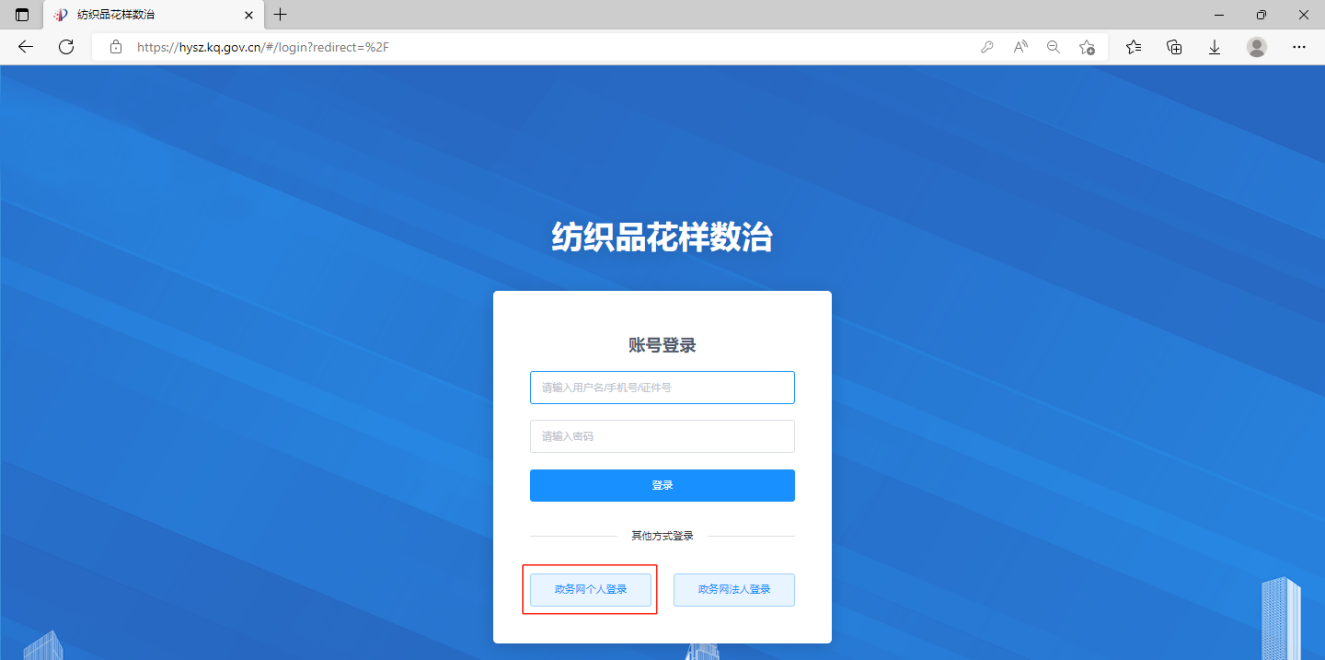 个人用户登录方式一：政务网体系登录（用户初次登录系统须使用此方式）打开“纺织品花样数治”网页后，①点击“政务网个人登录”按钮跳转到政务网登录界面，②可选择“扫码登录”、“短信验证码登录”、“账号密码登录”、“国家政务服务平台账号登录”四种方式其中之一登录。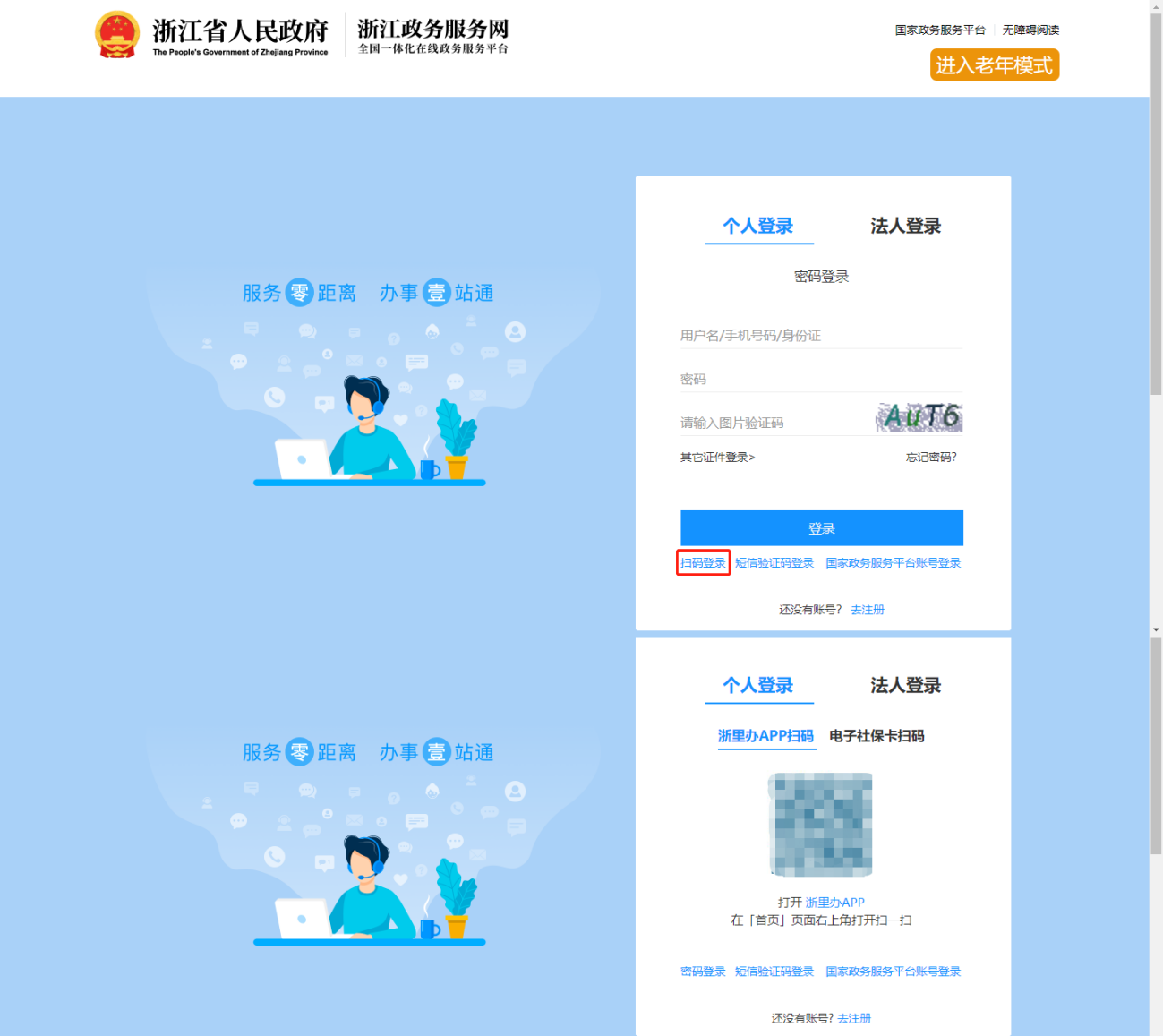 方式二：系统账号密码登录（首次作品登记受理后可选此方式）在首次作品登记受理后，系统会自动分配用户名和初始密码。用户可在“纺织品花样数治”应用系统“账号管理”“账号设置”页面查看用户名和初始密码，以便在“纺织品花样数治”应用中直接进行账号密码登录。版权登记模块用户点击主菜单中的“全流程确权”，再点击一级子菜单中的“登记”进入版权登记的相关界面，用户可进行线上版权登记和数据管理，如图3.2.1所示：
图3.2.1个人用户端版权登记相关界面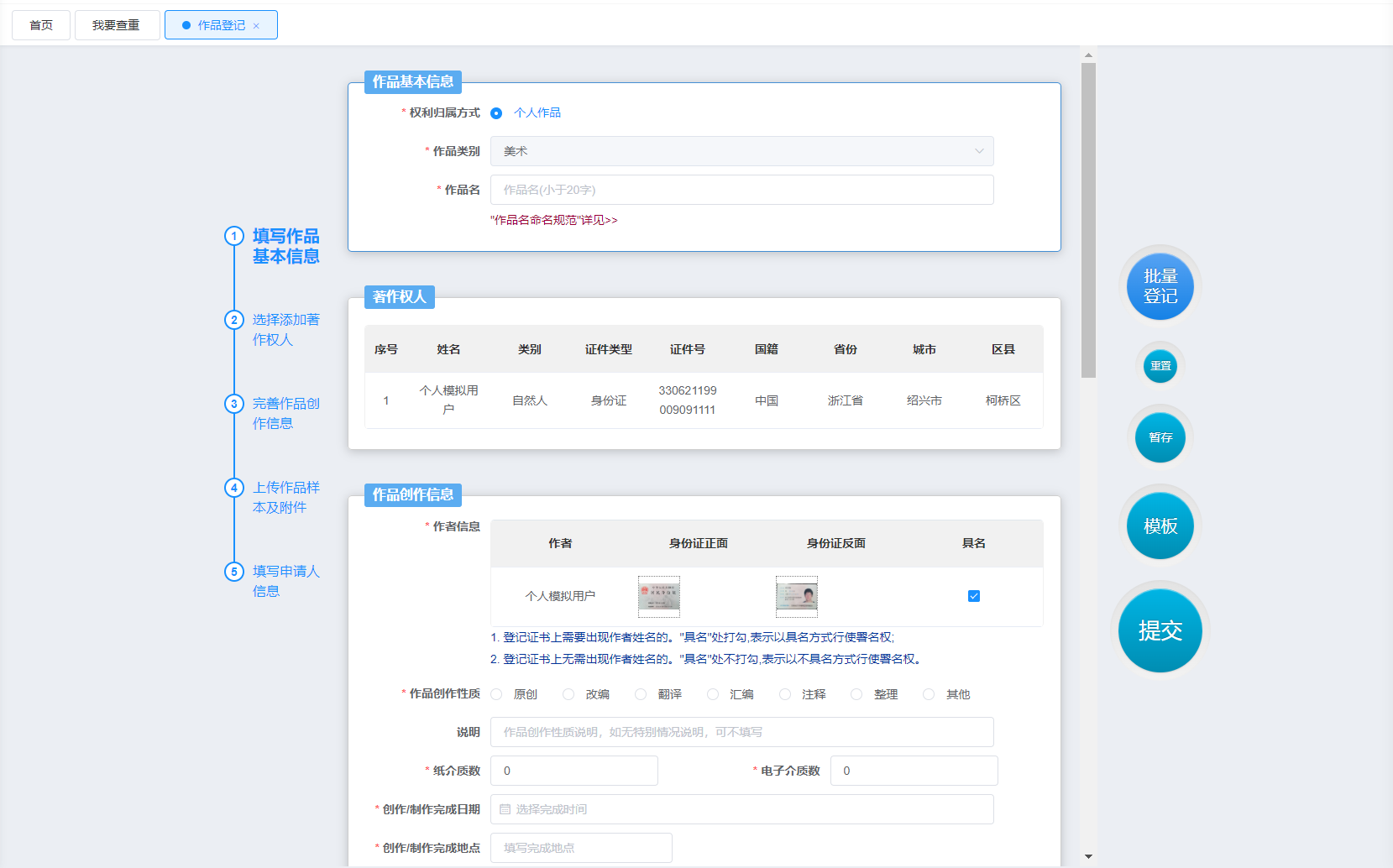 查看著作权人步骤一：点击主菜单中的“账号管理”，再点击一级子菜单中的“著作权人管理”进入著作权人管理界面，点击“查看”按钮可进入相应著作权人详情界面，查看著作权人详细信息，如图3.2.2所示：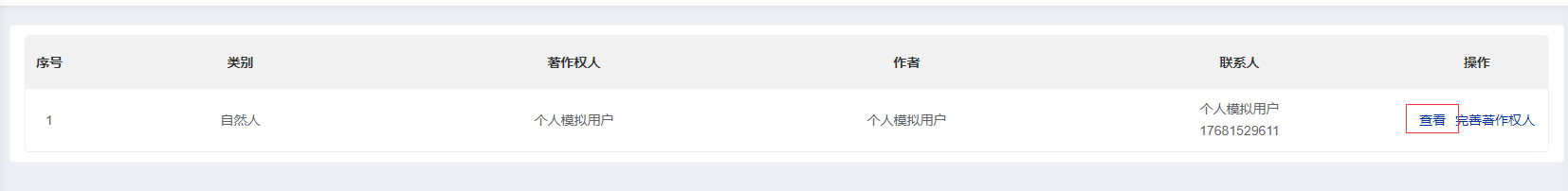 图3.2.2查看著作权人步骤一界面暂存作品步骤一：点击二级子菜单中的“作品登记”进入作品登记界面，如图3.2.3所示：图3.2.3暂存作品步骤一界面步骤二：填写好作品名及其他信息，点击“暂存”按钮即可将当前作品暂存，如图3.2.4所示：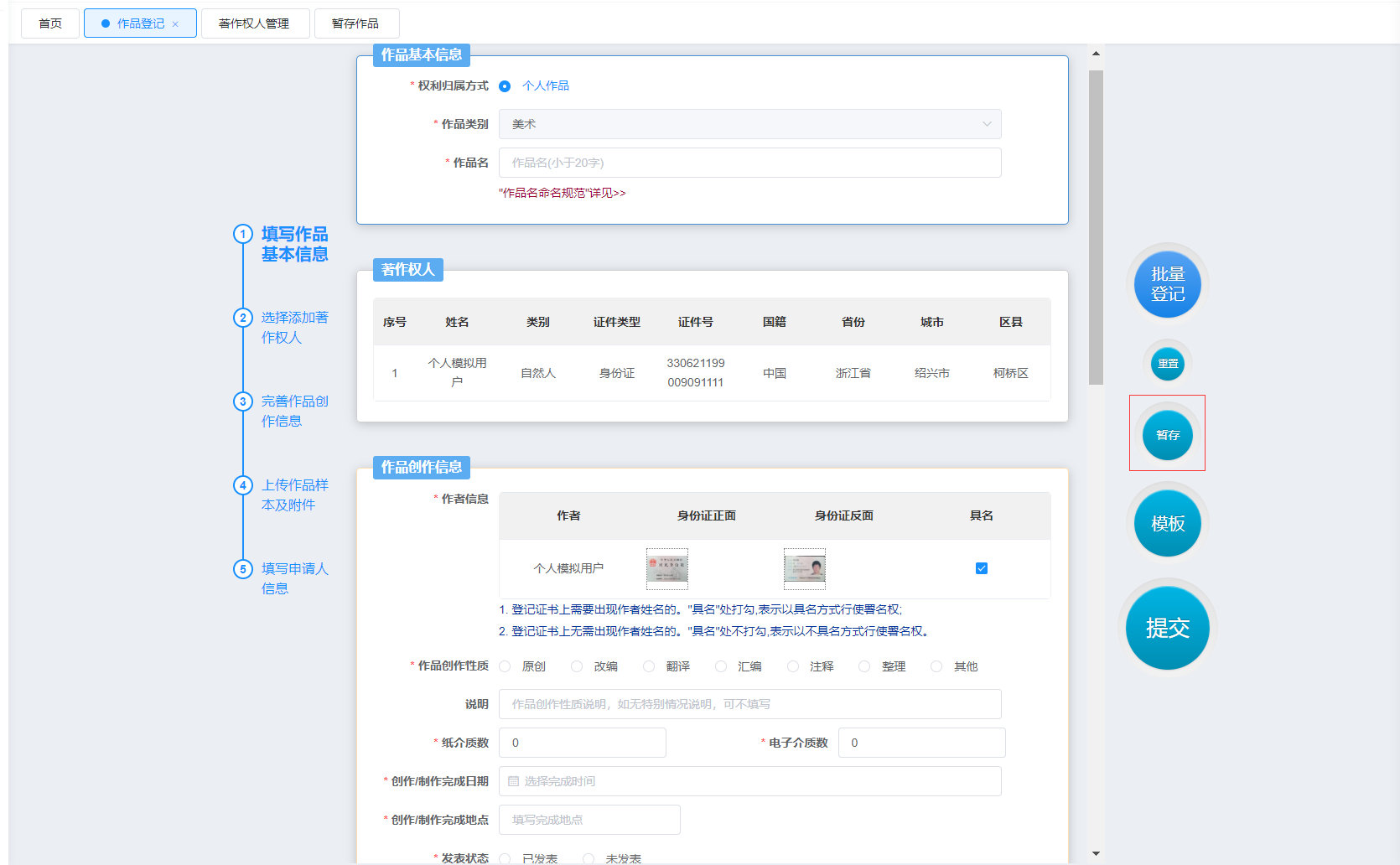 图3.2.4暂存作品步骤二界面管理暂存作品步骤一：点击二级子菜单中的“暂存作品”进入暂存作品界面，如图3.2.5所示：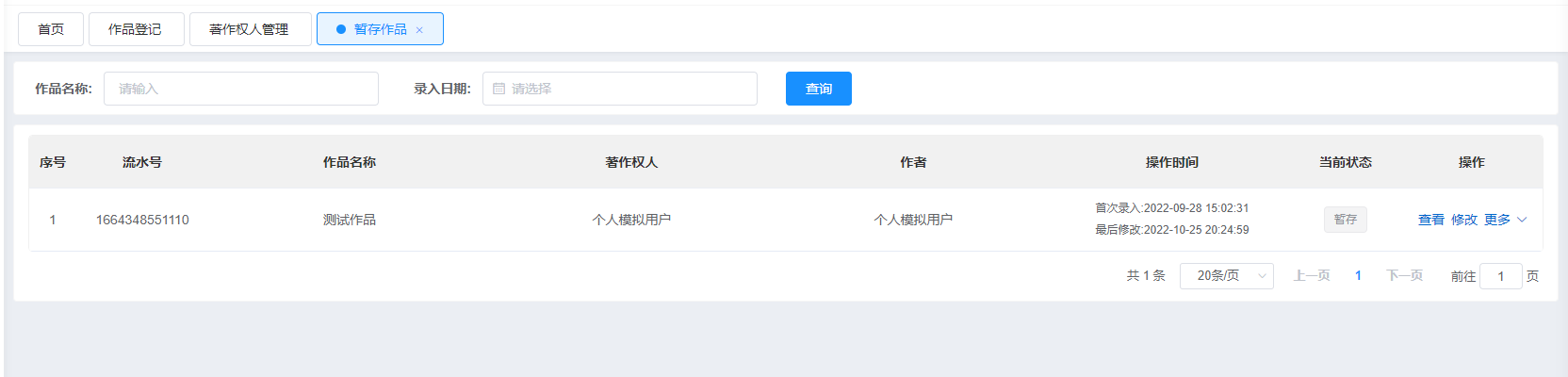 图3.2.5管理暂存作品步骤一界面步骤二：点击“查看”按钮可查看相应暂存作品详细信息，如图3.2.6所示：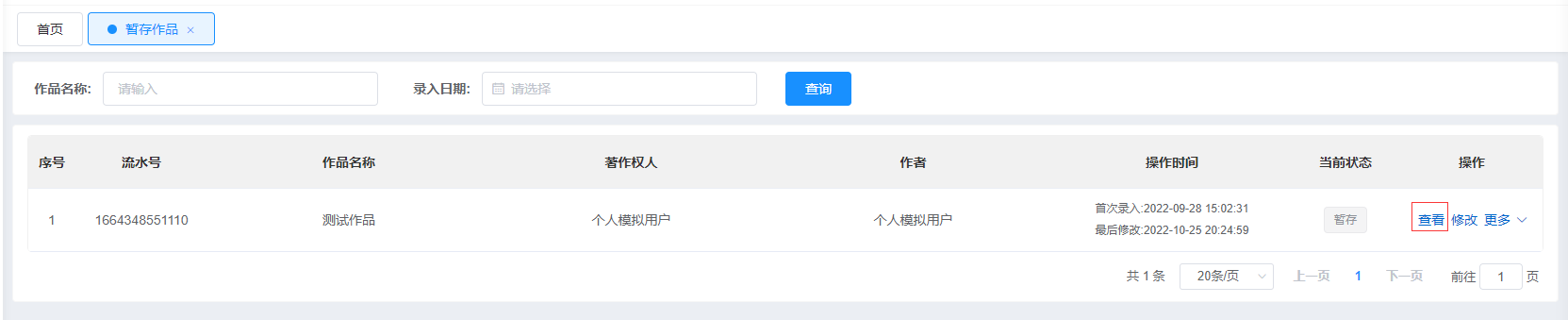 图3.2.6管理暂存作品步骤二界面步骤三：点击“修改”按钮进入修改暂存作品界面，可修改相应暂存作品信息，点击“暂存”按钮可继续暂存作品，点击“提交”按钮可登记作品，如图3.2.7所示：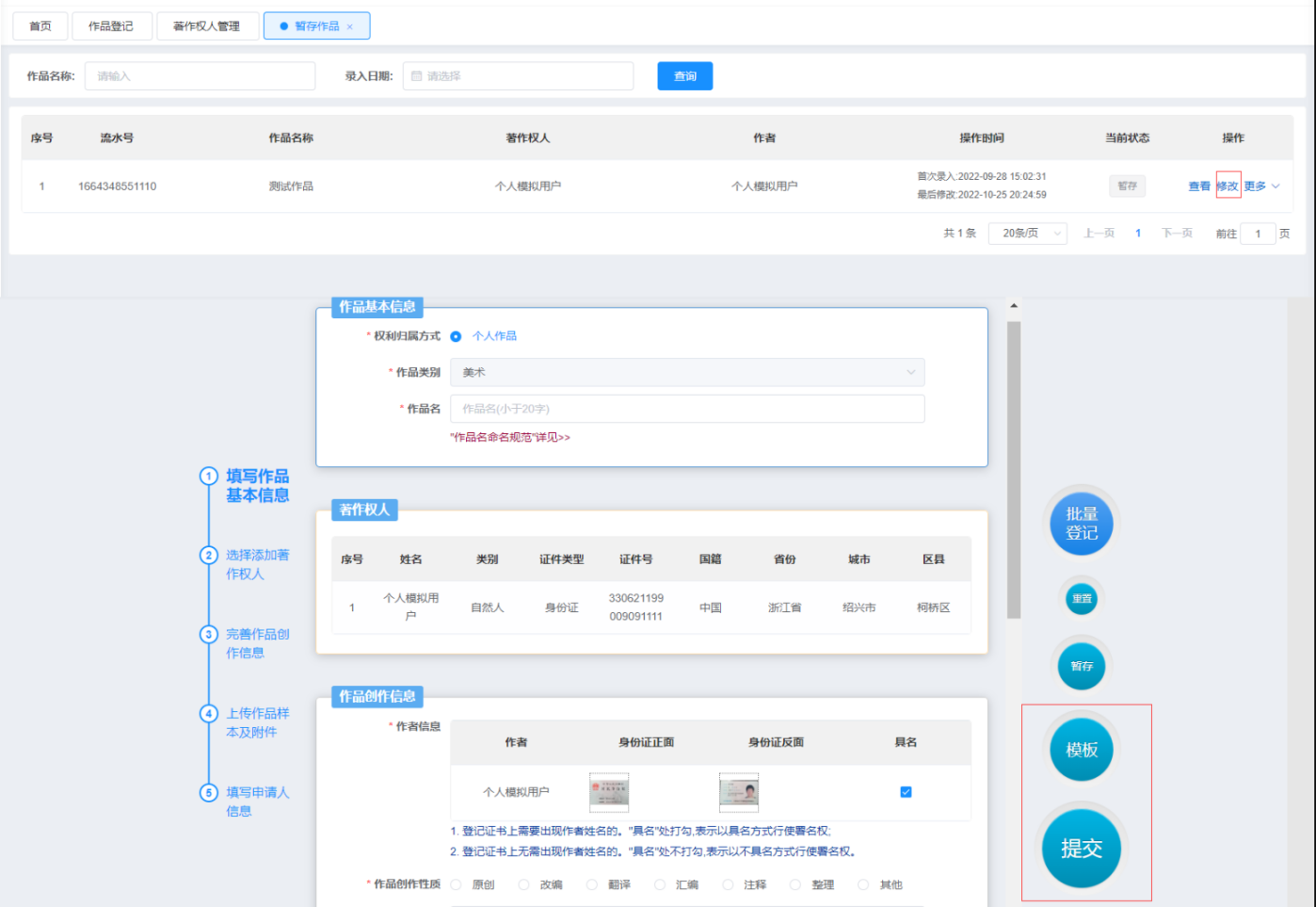 图3.2.7管理暂存作品步骤三界面步骤四：点击“更多”按钮，在下拉选择框中选择“删除”，即可删除相应暂存作品，如图3.2.8所示：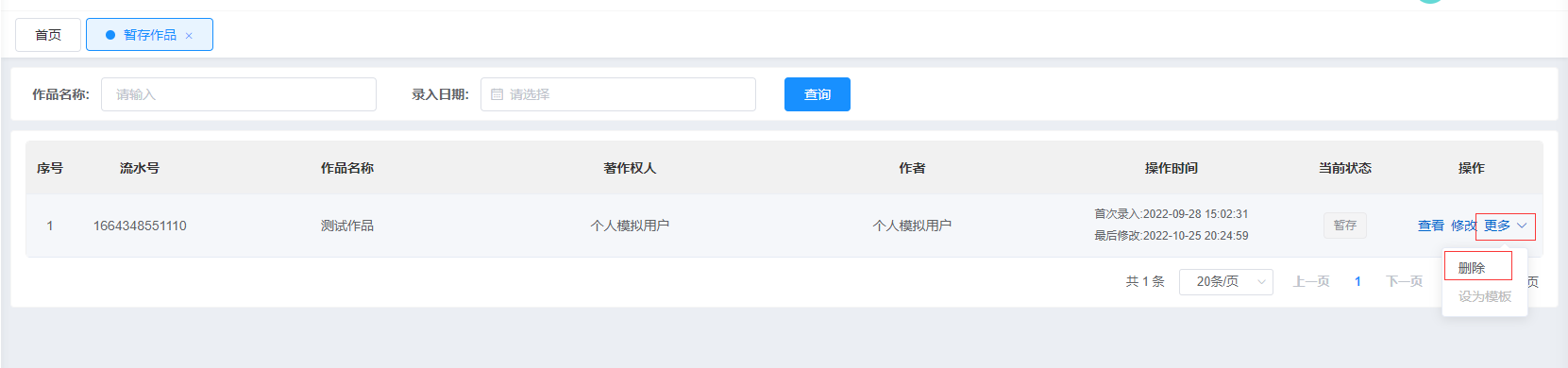 图3.2.8管理暂存作品步骤四界面步骤五：在下拉列表框中选择或在文本框中输入要查询的暂存作品信息，点击“查询”按钮，即可查到相应的暂存作品，如图3.2.9所示：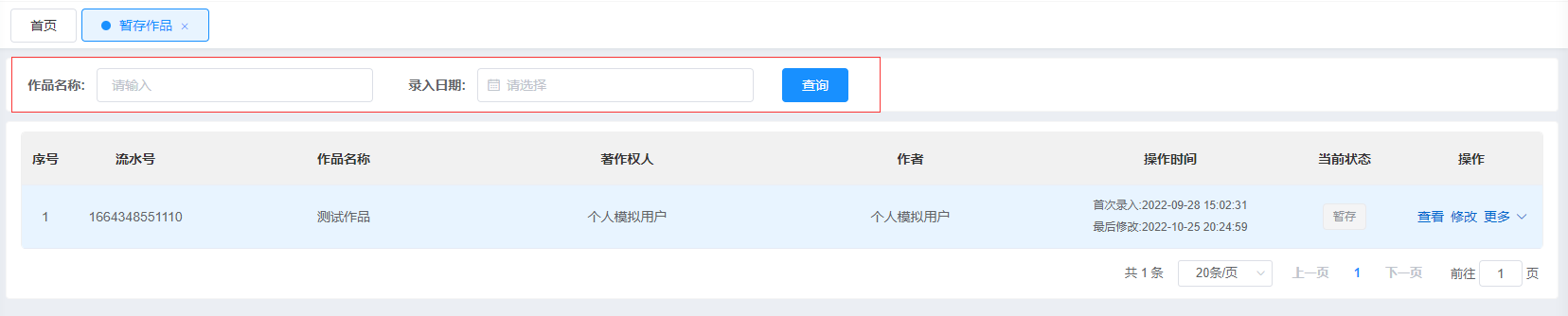 图3.2.9管理暂存作品步骤五界面直接登记作品步骤一：点击二级子菜单中的“作品登记”进入作品登记界面，如图3.2.10所示：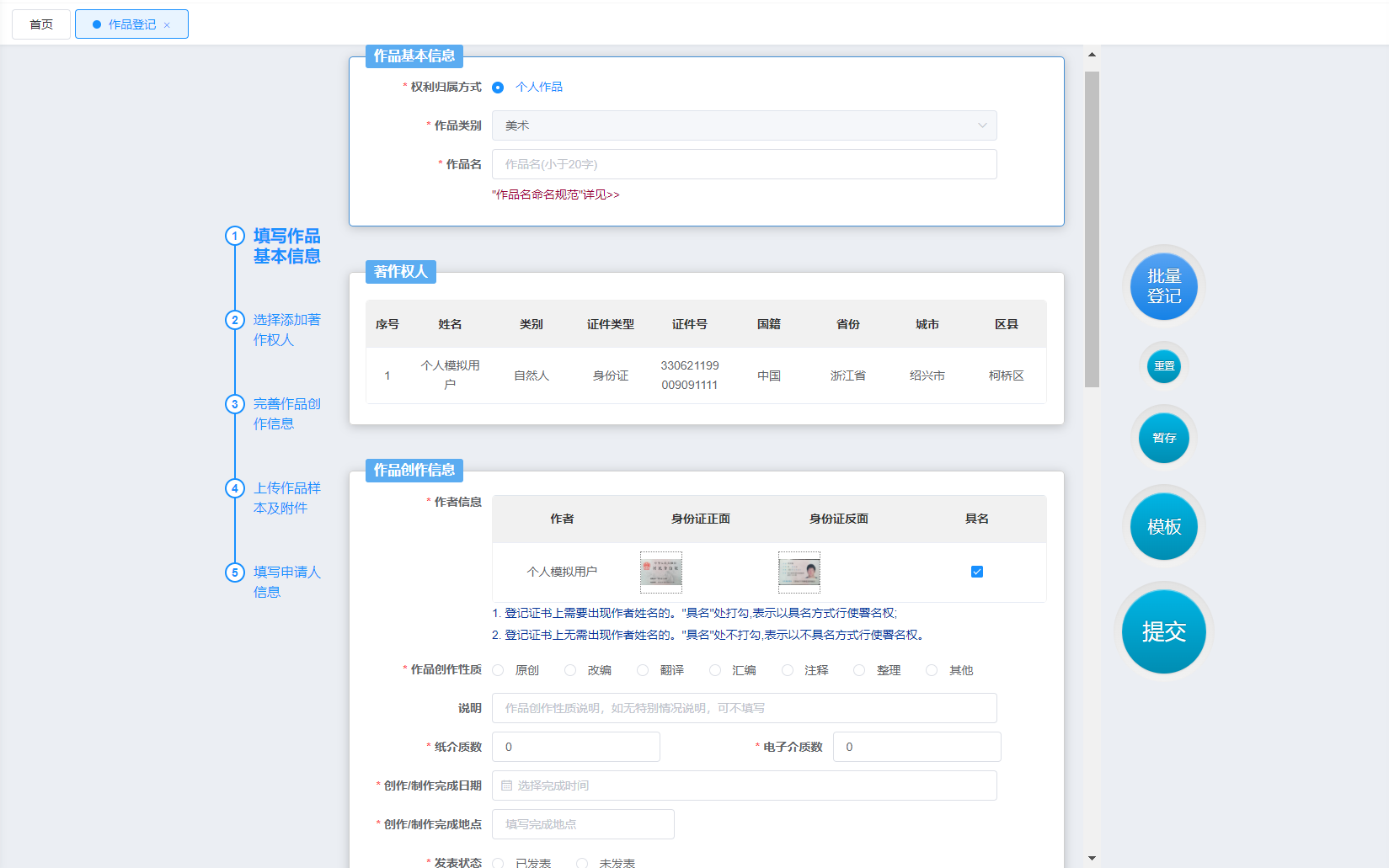 图3.2.10直接登记作品步骤一界面步骤二：根据左侧导航条的提示依次填写好作品信息，如果需要重新填写作品信息可点击“重置”按钮，填写好后点击“提交”按钮，如图3.2.11所示：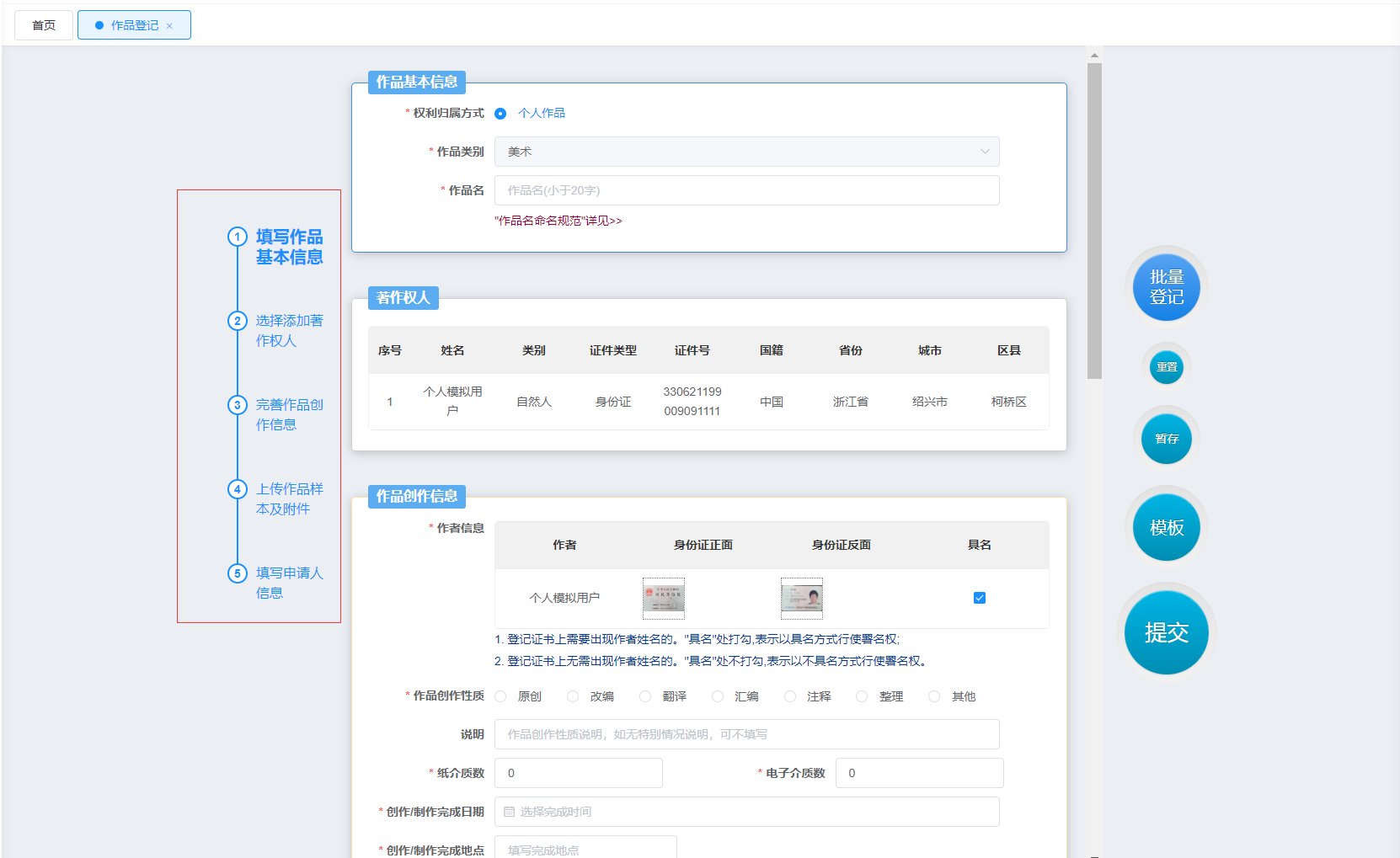 图3.2.11登记作品步骤二界面步骤三：点击“确认缴费”按钮进行缴费，如图3.2.12所示：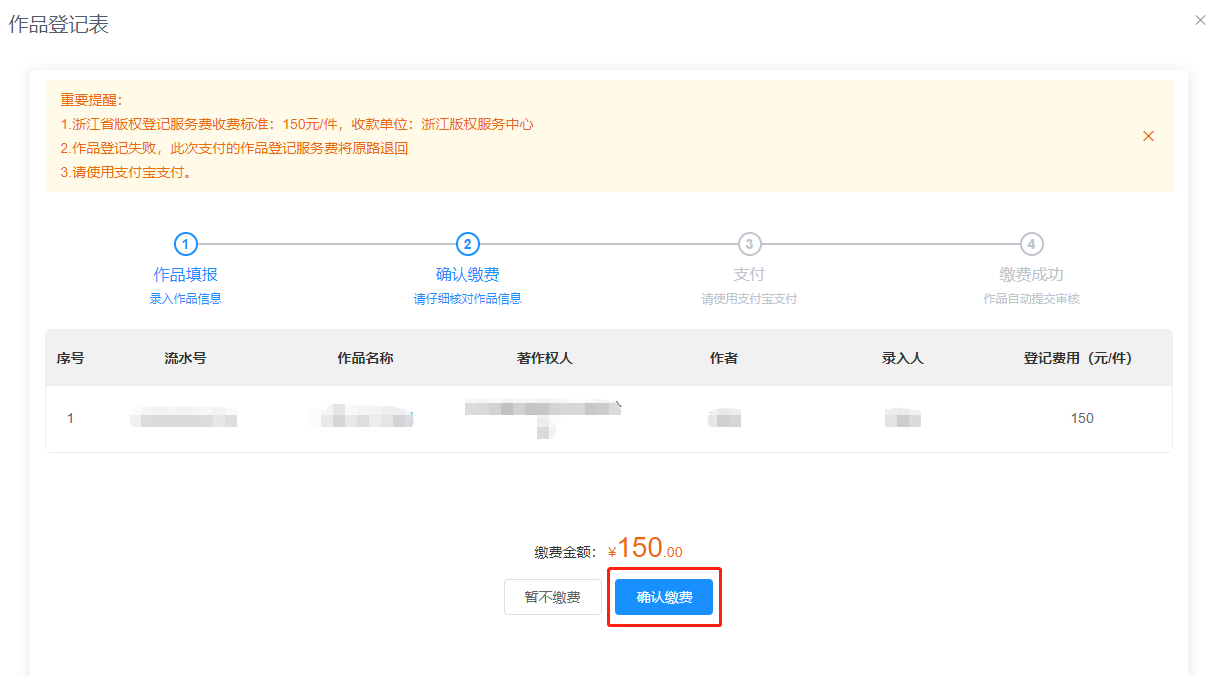 图3.2.12登记作品步骤三界面管理已登记作品步骤一：点击二级子菜单中的“作品管理”进入作品管理界面，如图3.2.12所示：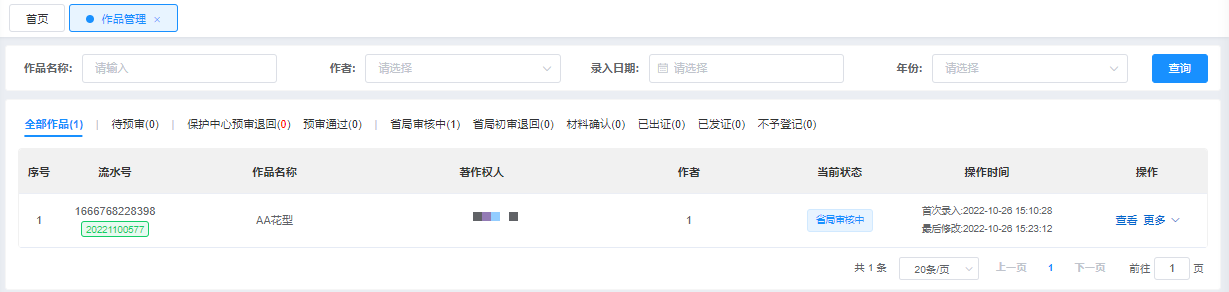 图3.2.12管理已登记作品步骤一界面步骤二：点击“查看”按钮可查看相应已登记作品详细信息，如图3.2.13所示：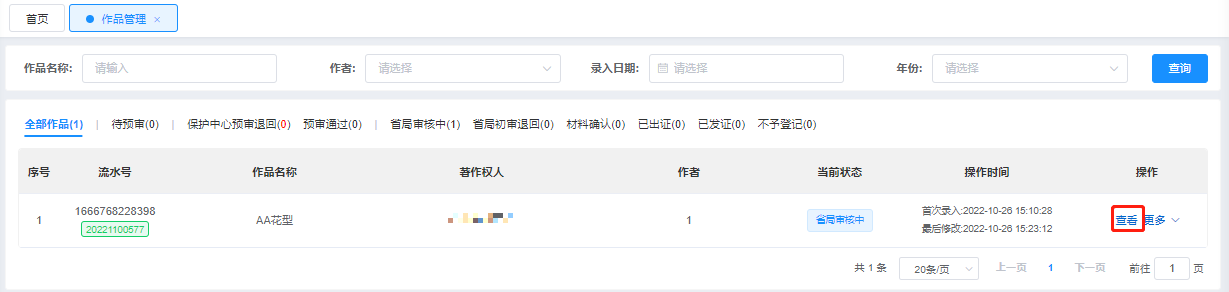 图3.2.13管理已登记作品步骤二界面步骤三：点击“更多”按钮，在下拉选择框中选择“设为模板”，可将相应作品信息设置为模板，如图3.2.14示：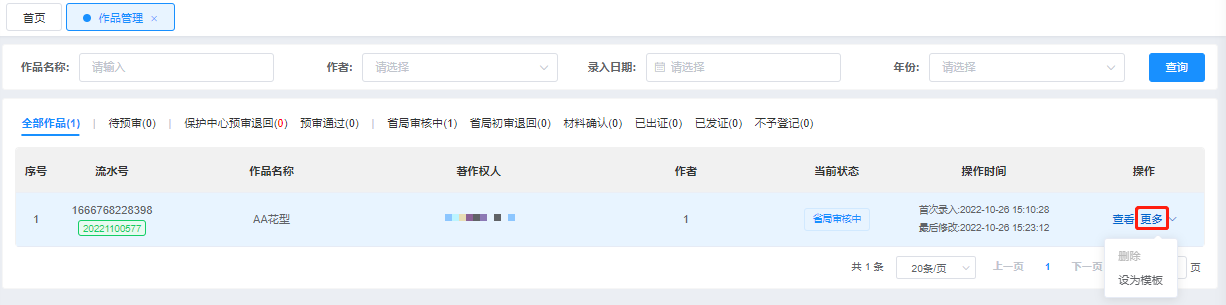 图3.2.14管理已登记作品步骤三界面步骤四：点击顶部状态栏中的不同状态，可查看相应状态的已登记作品，在操作列对其进行不同操作，如图3.2.15所示：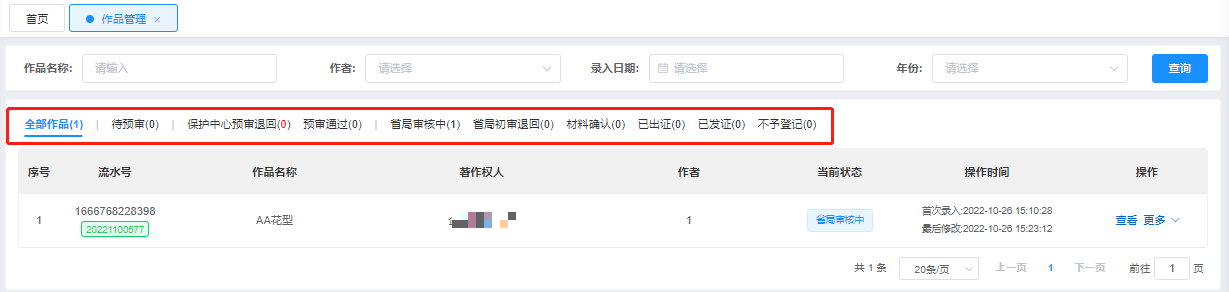 图3.2.15管理已登记作品步骤四界面步骤五：在下拉列表框中选择或在文本框中输入要查询的已登记作品信息，点击“查询”按钮，即可查到相应的已登记作品，如图3.2.16所示：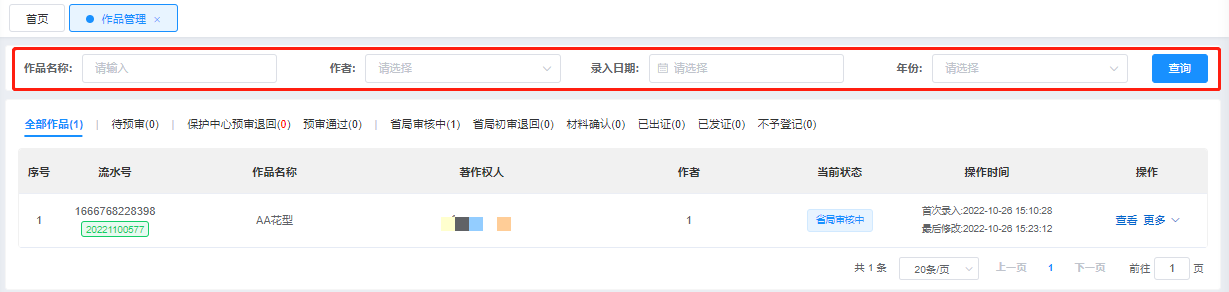 图3.2.16管理已登记作品步骤五界面使用模板登记作品步骤一：点击二级子菜单中的“作品登记”进入作品登记界面，点击“模板”按钮进入模板选择界面，如图3.2.17所示：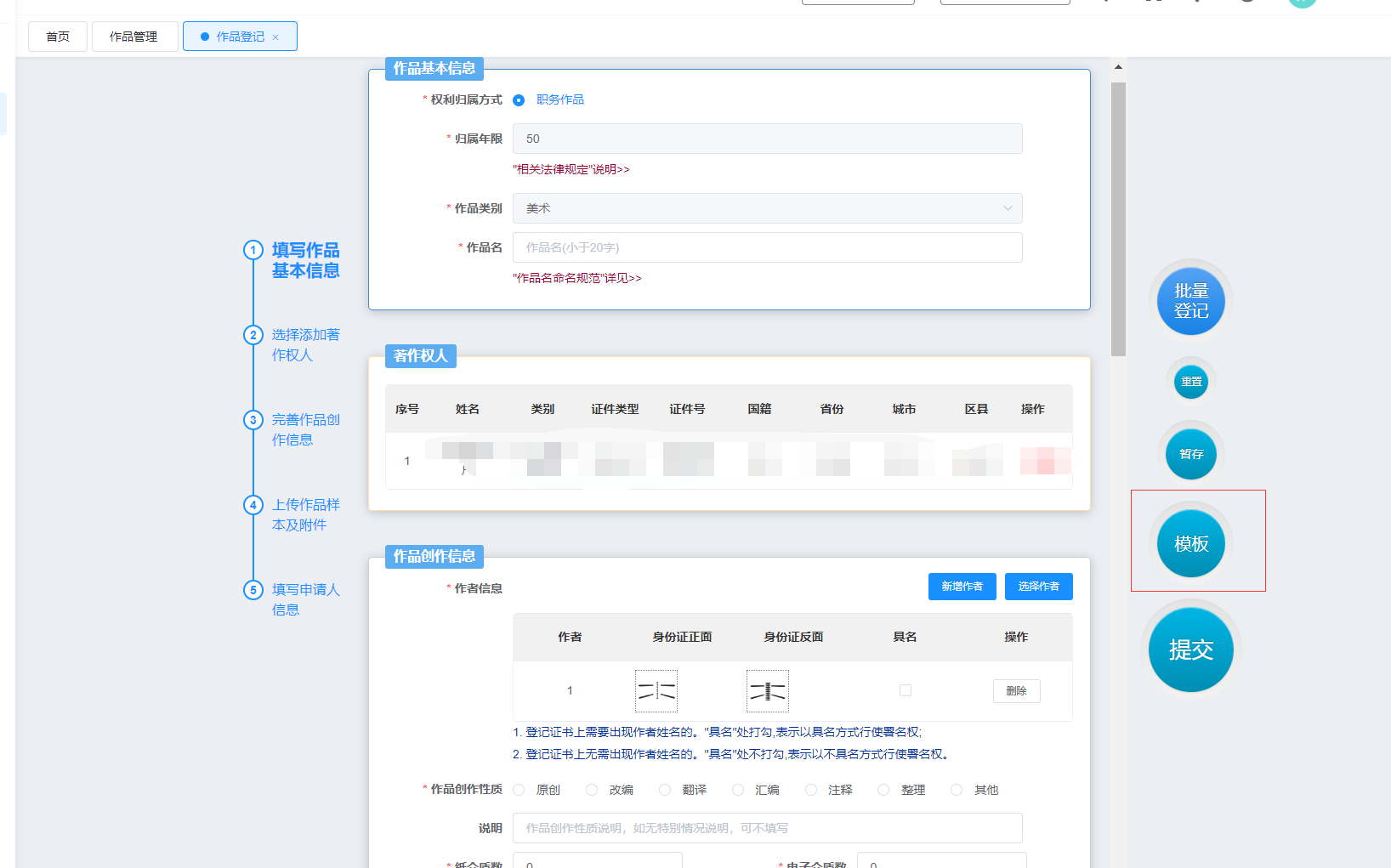 图3.2.17使用模板登记作品步骤一界面步骤二：在文本框中输入要搜索的著作权人名称关键字，可查询到相应的著作权人的模板，如图3.2.18所示：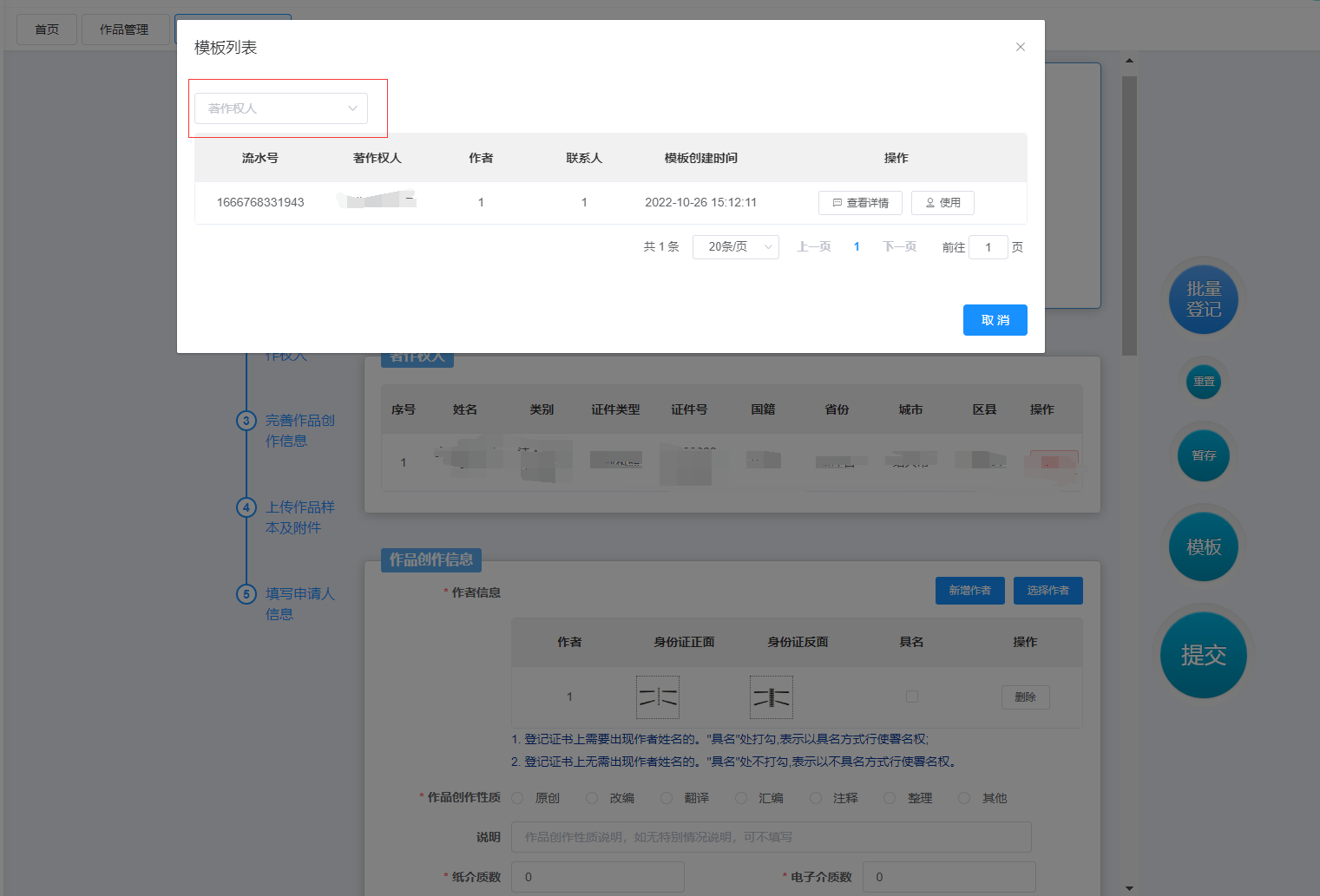 图3.2.18使用模板登记作品步骤二界面步骤三：点击“查看详情”按钮，可查看相应的模板信息，如图3.2.19所示：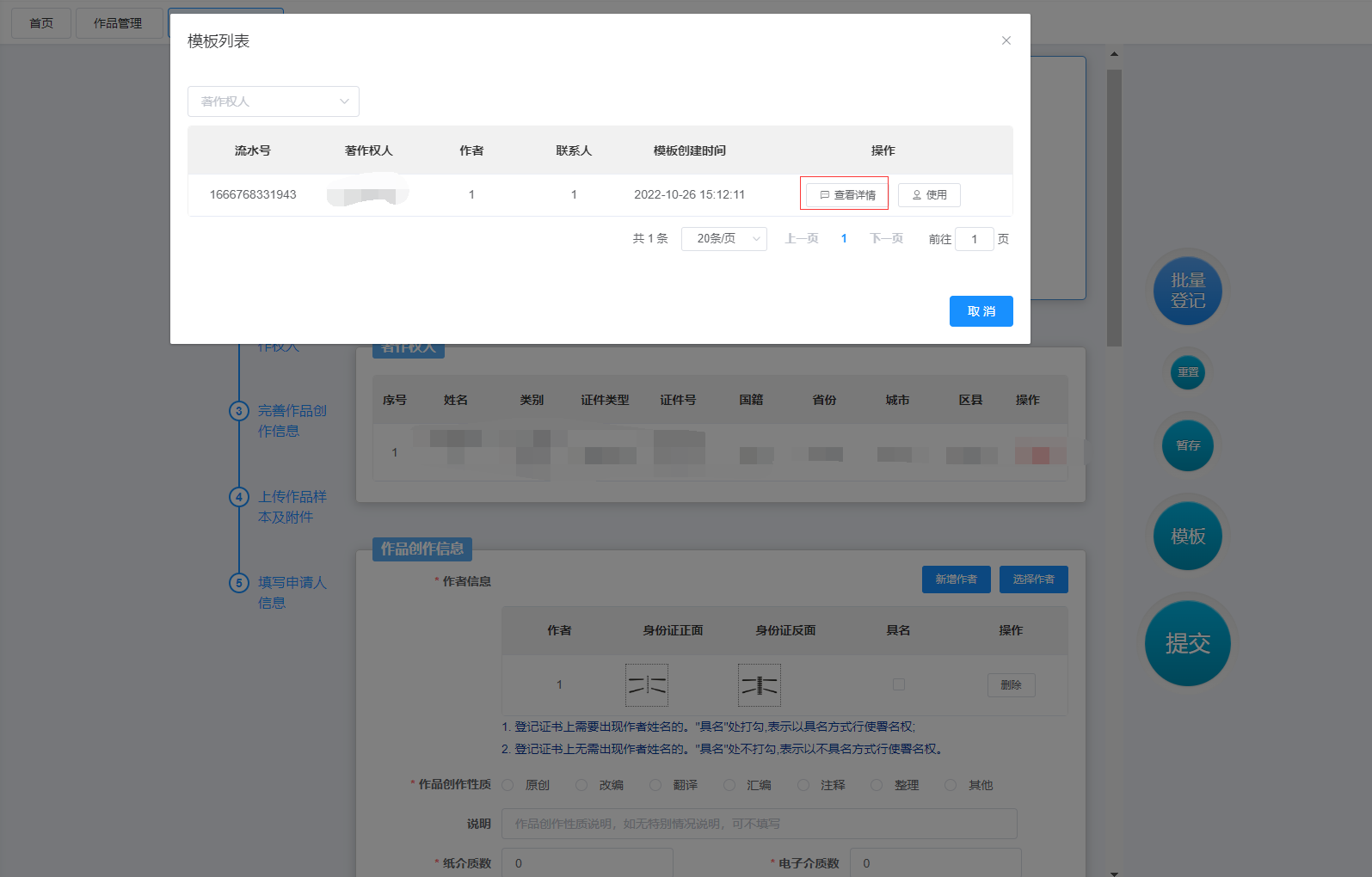 图3.2.19使用模板登记作品步骤三界面步骤四：点击“使用”按钮，选择使用相应的模板，如图3.2.20所示：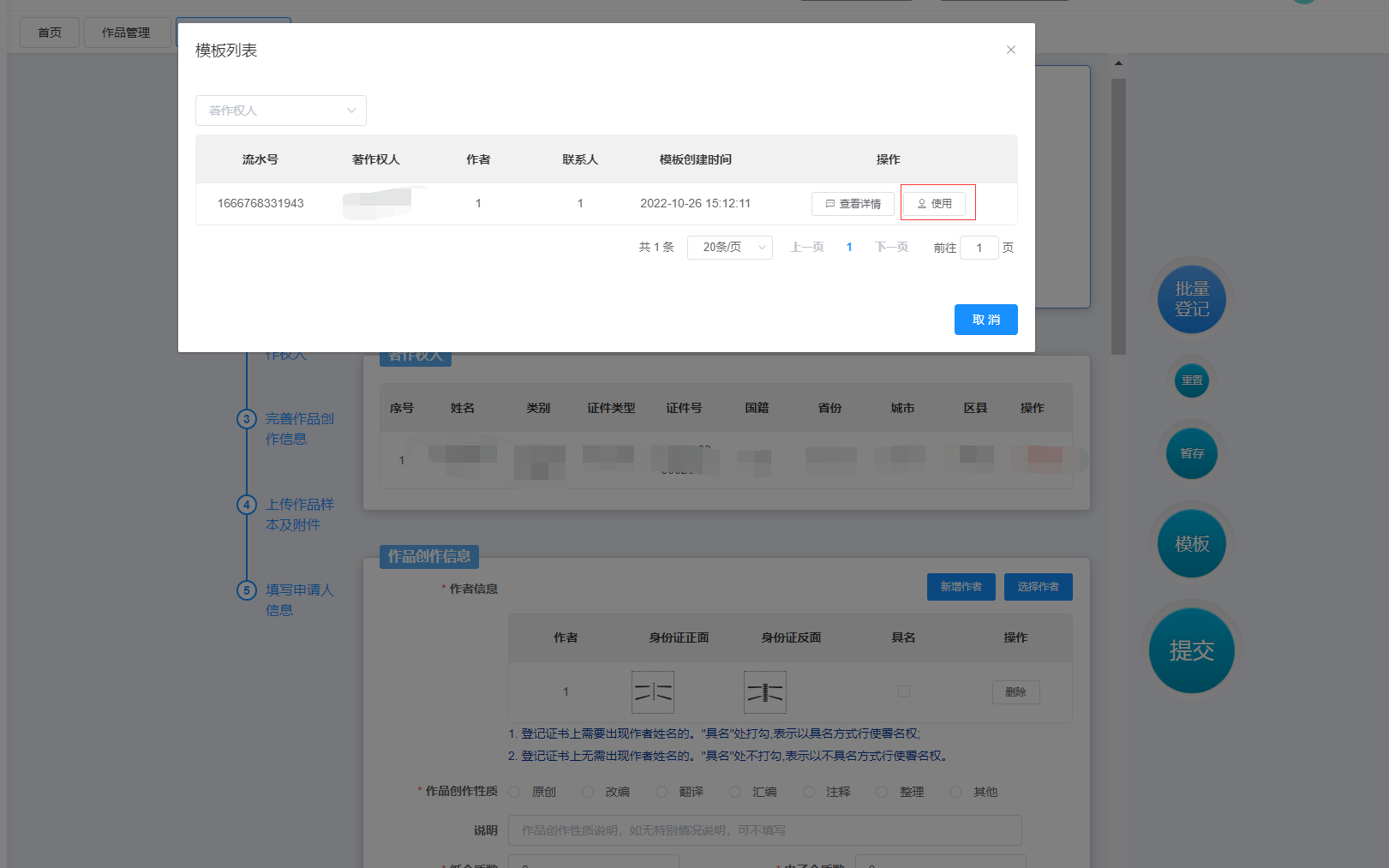 图3.2.20使用模板登记作品步骤四界面步骤五：在待补充信息界面中填写好剩余的作品信息，点击“确定”按钮，如图3.2.21所示：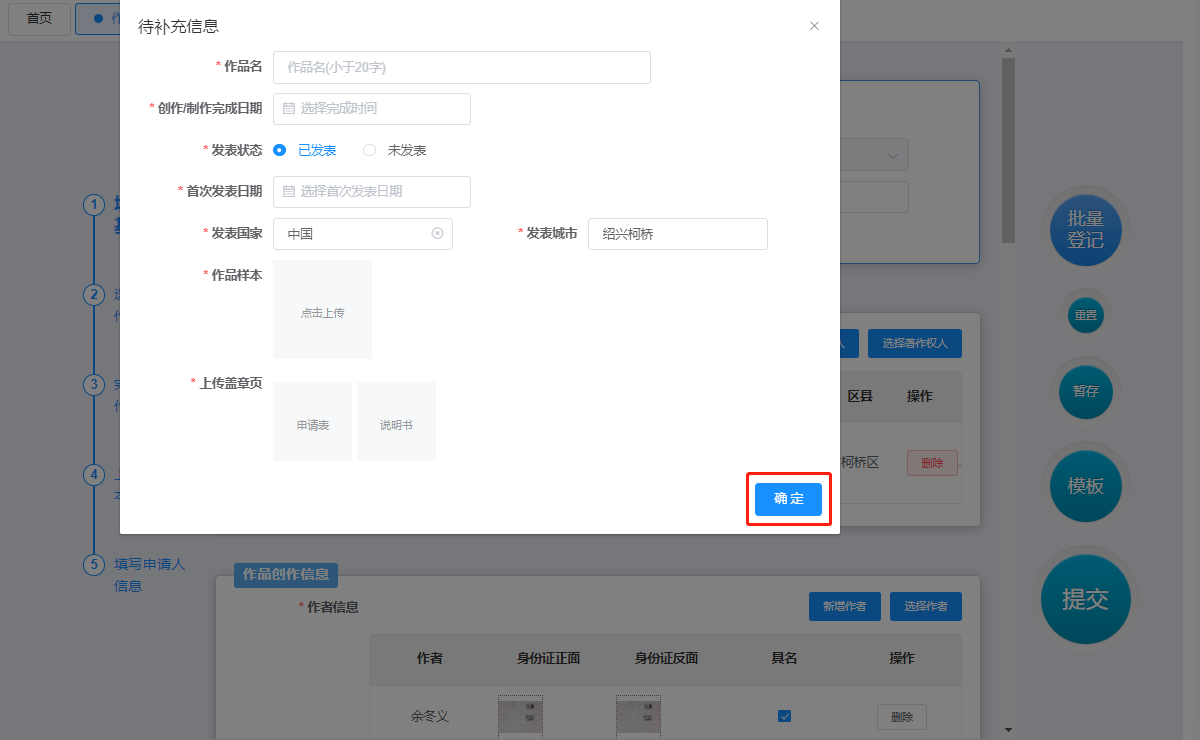 图3.2.21使用模板登记作品步骤五界面步骤六：所有信息填写好后，点击“提交”按钮，如图3.2.22所示：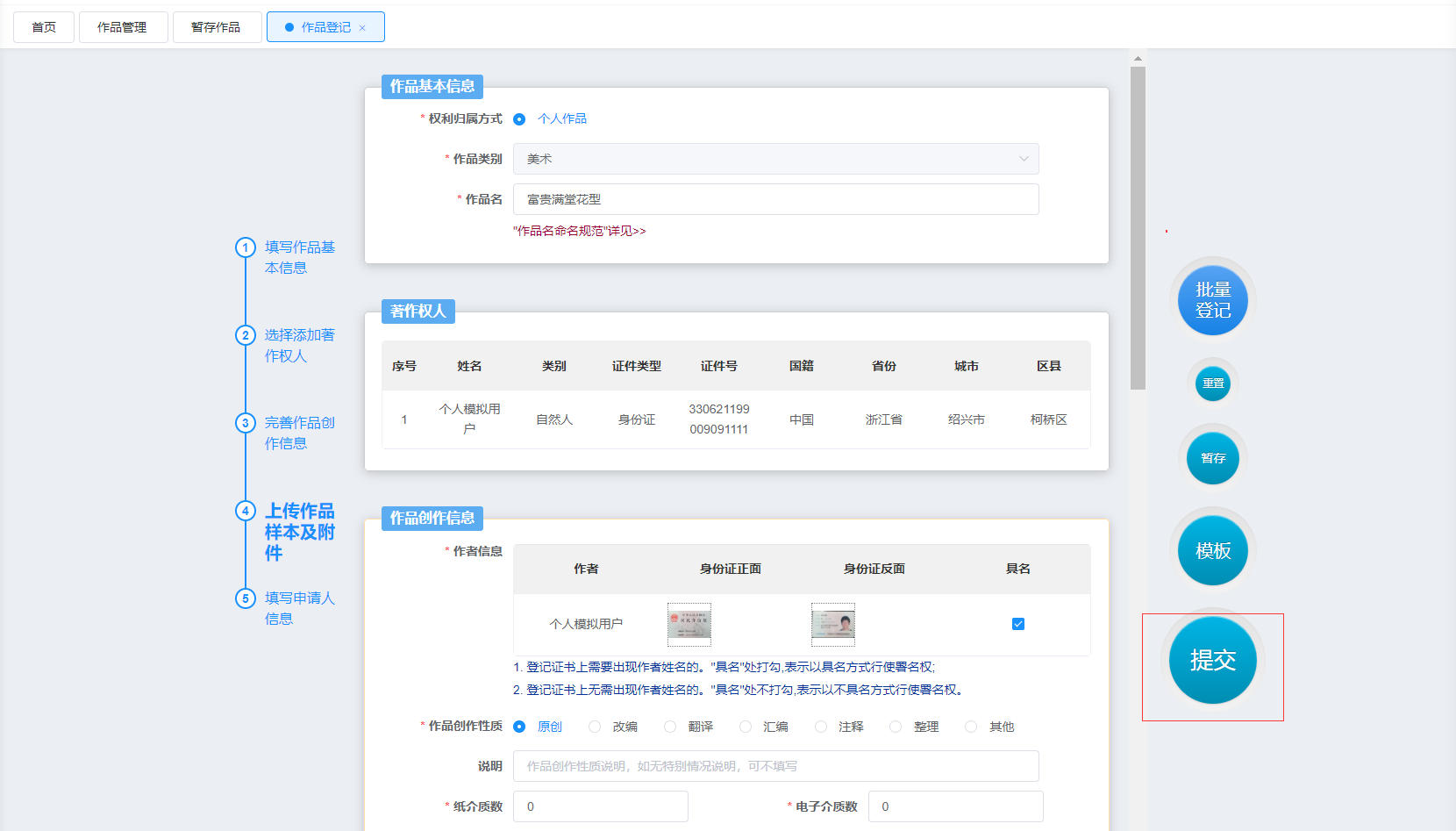 图3.2.22使用模板登记作品步骤六界面步骤七：点击“确认缴费”按钮进行缴费，如图3.3.23所示：图3.2.23使用模板登记作品步骤七界面AI查重模块用户点击主菜单中的“一体化查重”，再点击一级子菜单中的“AI查重”进入版权登记的相关界面，用户可进行AI查重申请和申请管理，如图3.7.1所示：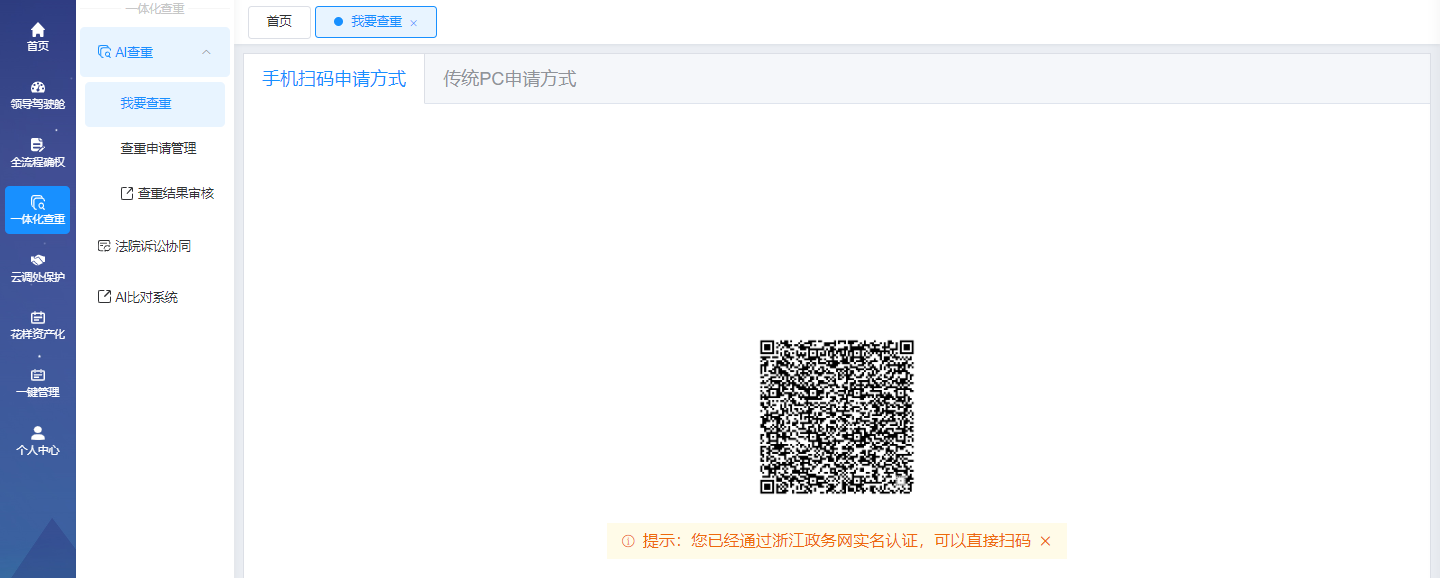 图3.7.1企业用户端AI查重相关界面手机端申请AI查重步骤一：点击二级子菜单中的“我要查重”进入查重申请界面，点击顶部导航栏中的“手机扫码申请方式”进入手机端申请AI查重界面，如图3.7.2所示：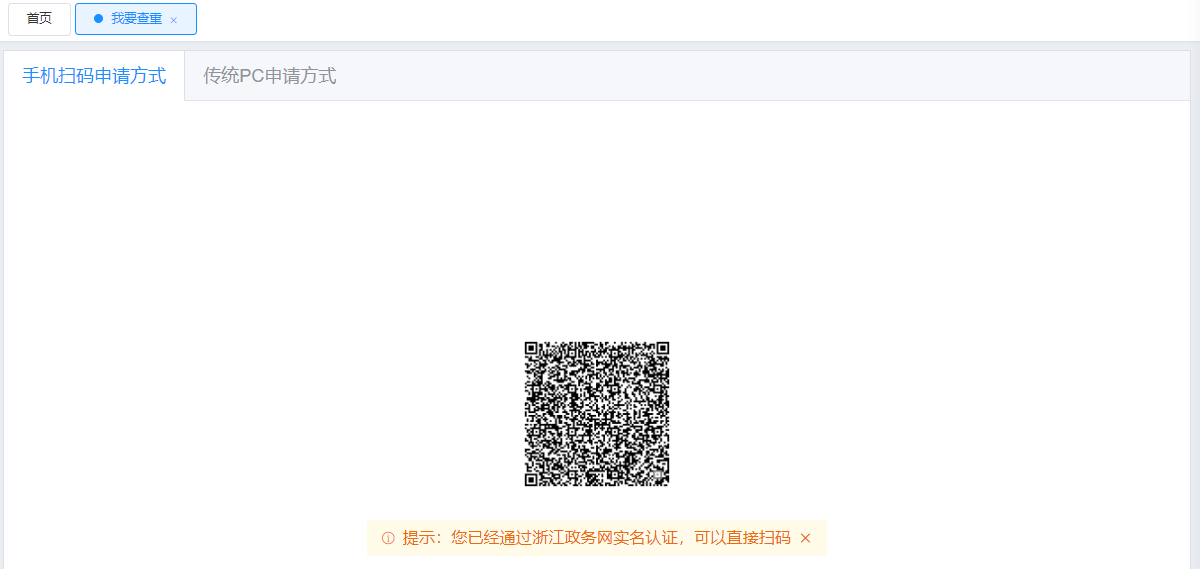 图3.7.2手机端申请AI查重步骤一界面步骤二：使用手机进行扫码，填写好查重信息，点击“提交”按钮，如图3.7.3所示：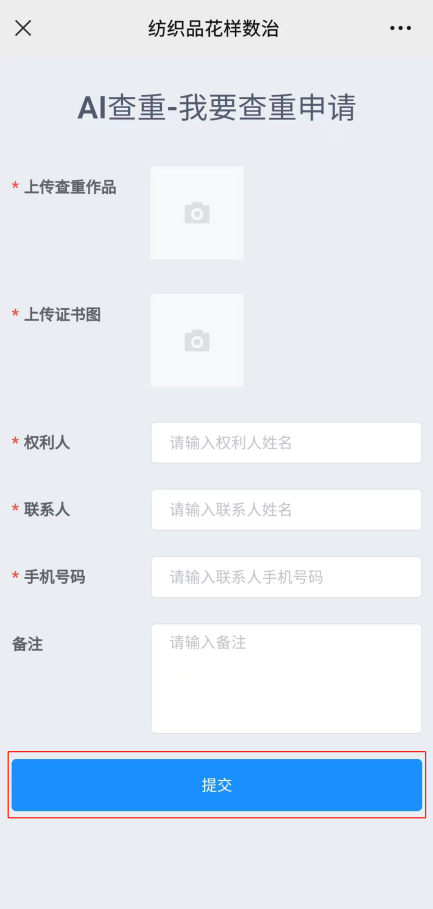 图3.7.3手机端申请AI查重步骤二界面电脑端申请AI查重步骤一：点击二级子菜单中的“我要查重”进入查重申请界面，点击顶部导航栏中的“传统PC申请方式”进入电脑端申请AI查重界面，如图3.7.4所示：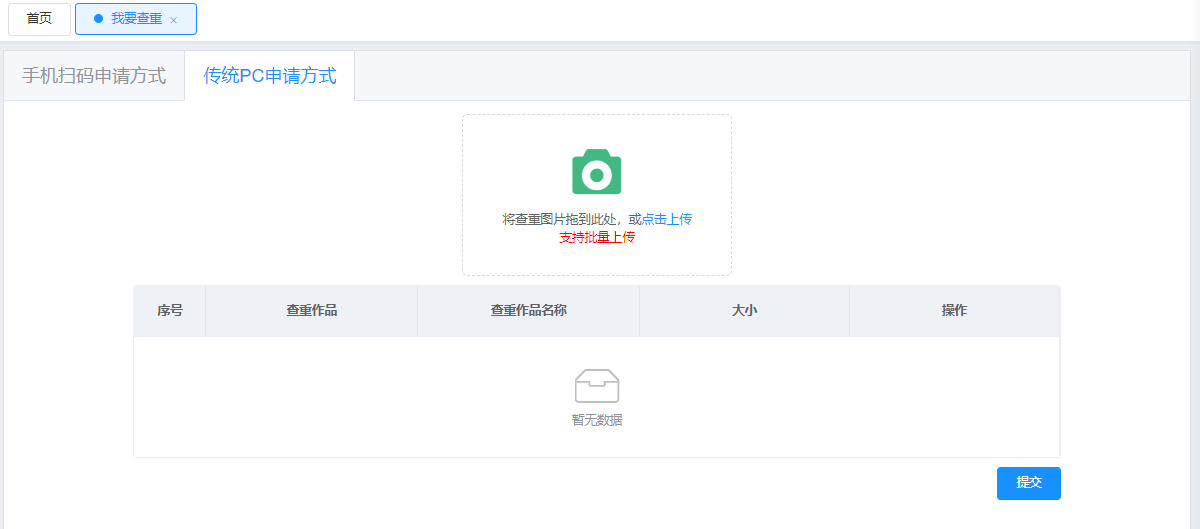 图3.7.4电脑端申请AI查重步骤一界面步骤二：在文件上传框中上传作品，点击“提交”按钮，如图3.7.5所示：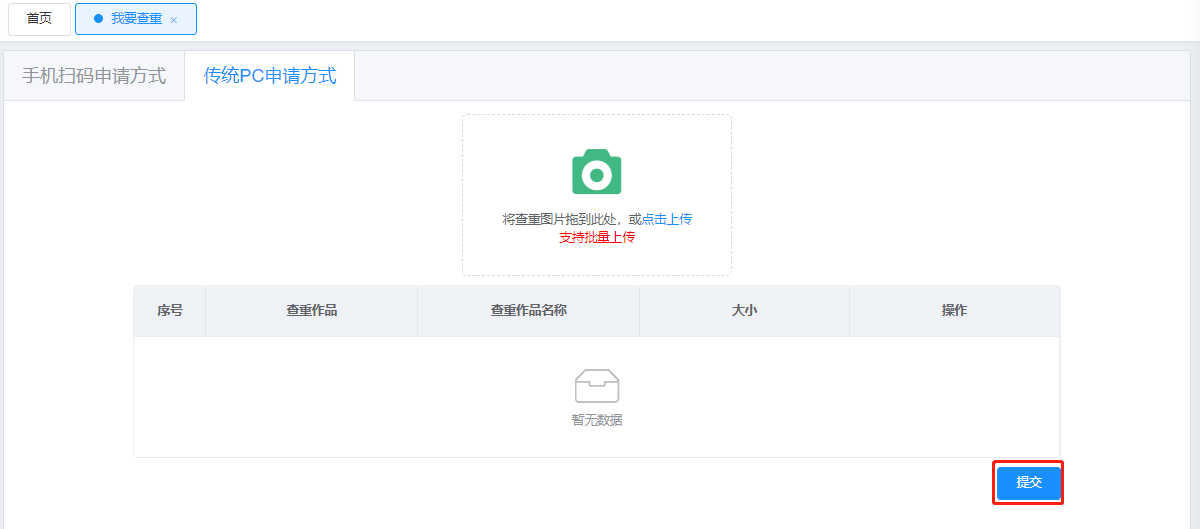 图3.7.5电脑端申请AI查重步骤二界面我的查重管理步骤一：点击二级子菜单中的“我的查重”进入我的查重列表界面，如图3.7.6所示：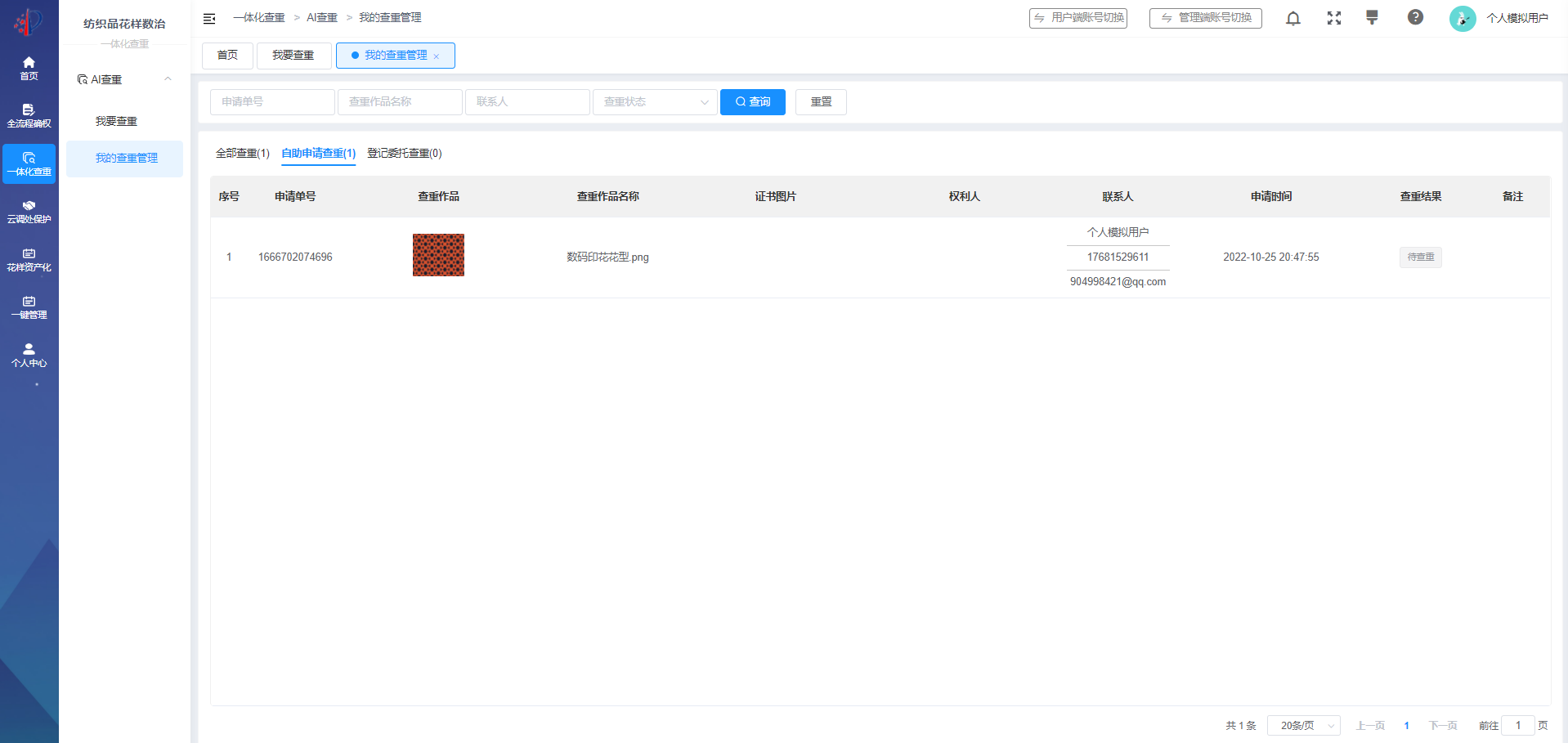 图3.7.6我的查重管理步骤一界面步骤二：点击顶部状态栏中的不同状态，可查看相应状态的查重申请，如图3.7.7所示：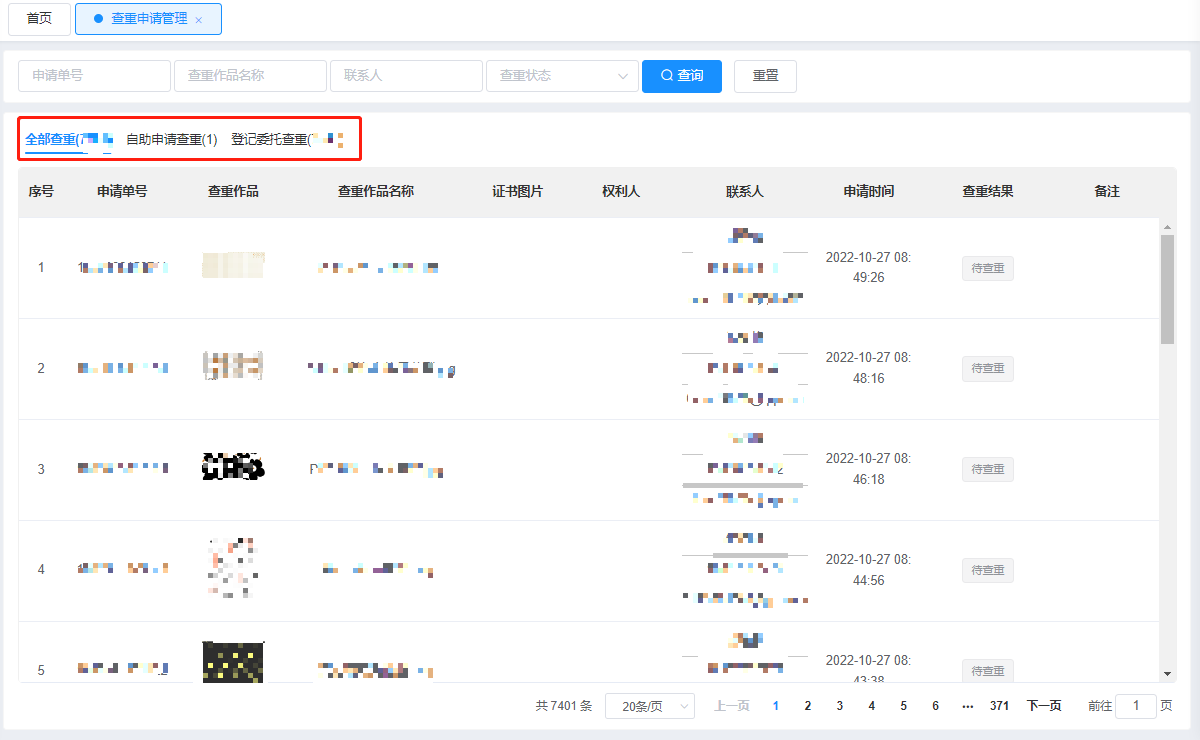 图3.7.7管理AI查重申请步骤二界面步骤三：在下拉列表框中选择或在文本框中输入要查询的查重申请信息，点击“查询”按钮，即可查到相应的查重申请，如图3.7.8所示：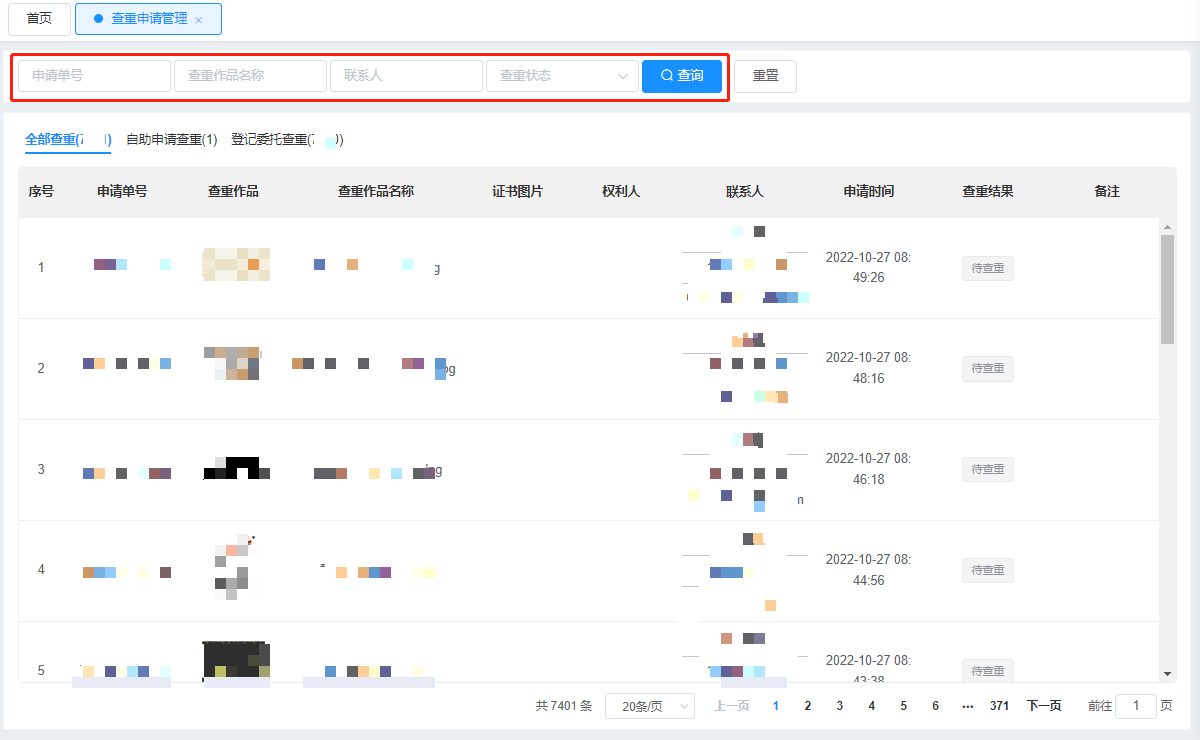 图3.7.8管理AI查重申请步骤三界面企业用户功能使用说明登录系统打开网页方式一：浏览器打开域名为https://hysz.kq.gov.cn/的网址进入“纺织品花样数治”系统网页。方式二：①搜索引擎搜索进入“浙江知识产权在线”，②打开“一窗口统办”，③在“著作权（版权）”中找到“纺织品花样数治”，点击进入系统网页。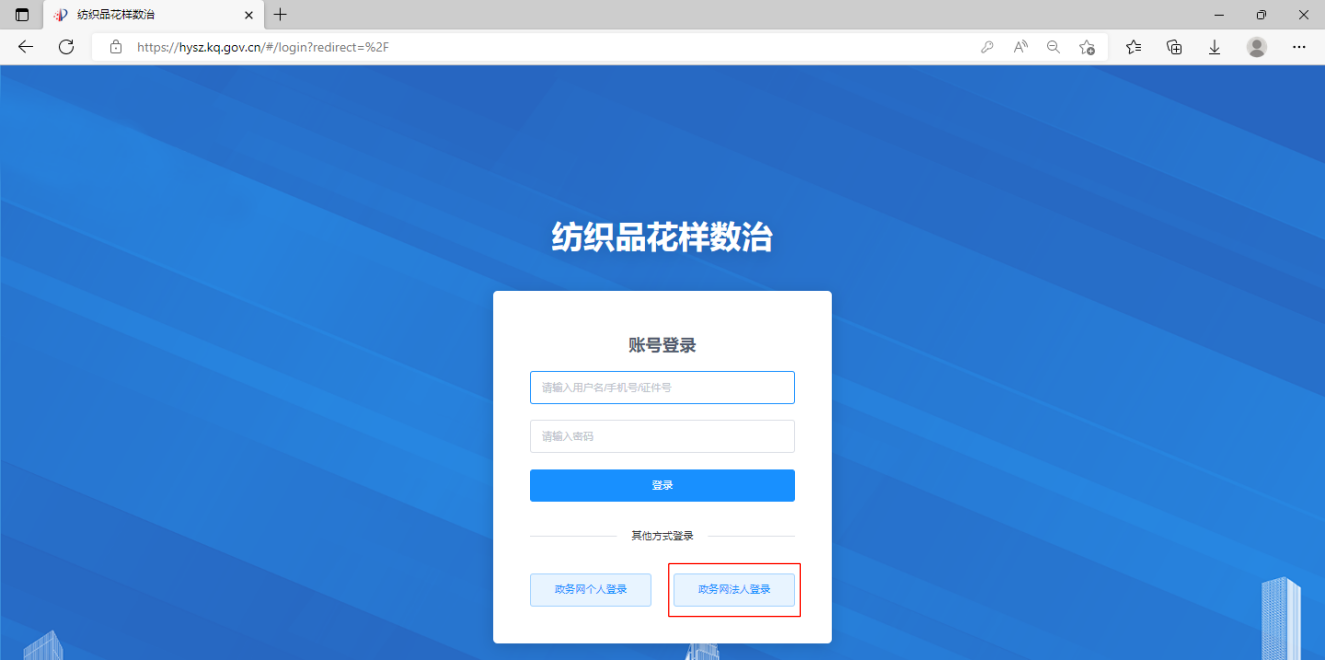 企业用户登录方式一：政务网体系登录（用户初次登录系统须使用此方式）打开“纺织品花样数治”网页后，①点击“政务网法人登录”按钮跳转到政务网登录界面，②可选择“法人数字证书登录”、“电子营业执照登录”、“浙里办扫码登录”、“账号密码登录”、“国家政务服务平台账号登录”五种方式其中之一登录。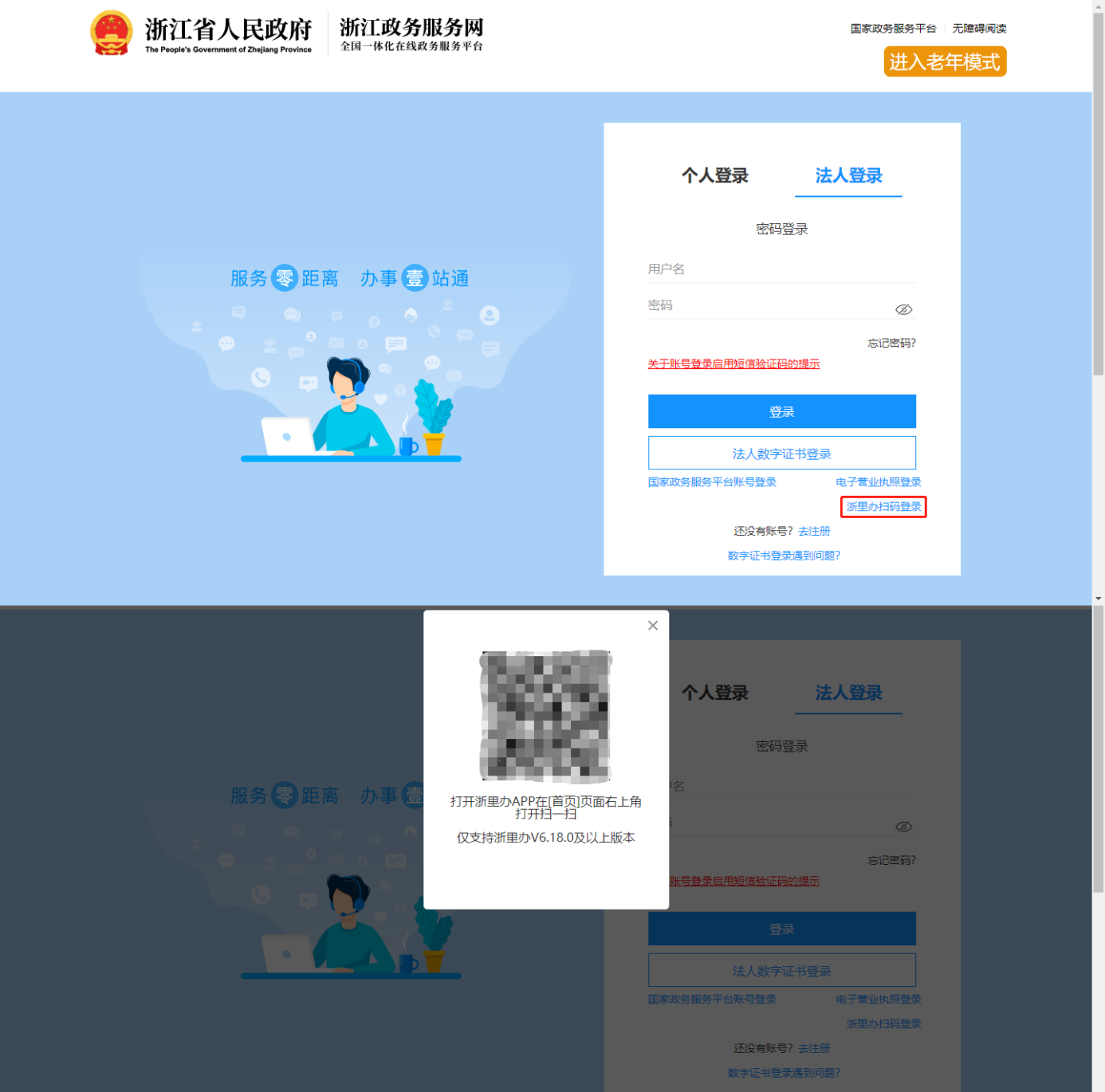 方式二：系统账号密码登录（首次作品登记受理后可选此方式）在首次作品登记受理后，系统会自动分配用户名和初始密码。用户可在“纺织品花样数治”应用系统“账号管理”“账号设置”页面查看用户名和初始密码，以便在“纺织品花样数治”应用中直接进行账号密码登录。版权登记模块用户点击主菜单中的“全流程确权”，再点击一级子菜单中的“登记”进入版权登记的相关界面，用户可进行线上版权登记和数据管理，如图4.2.1所示：
图4.2.1企业用户端版权登记相关界面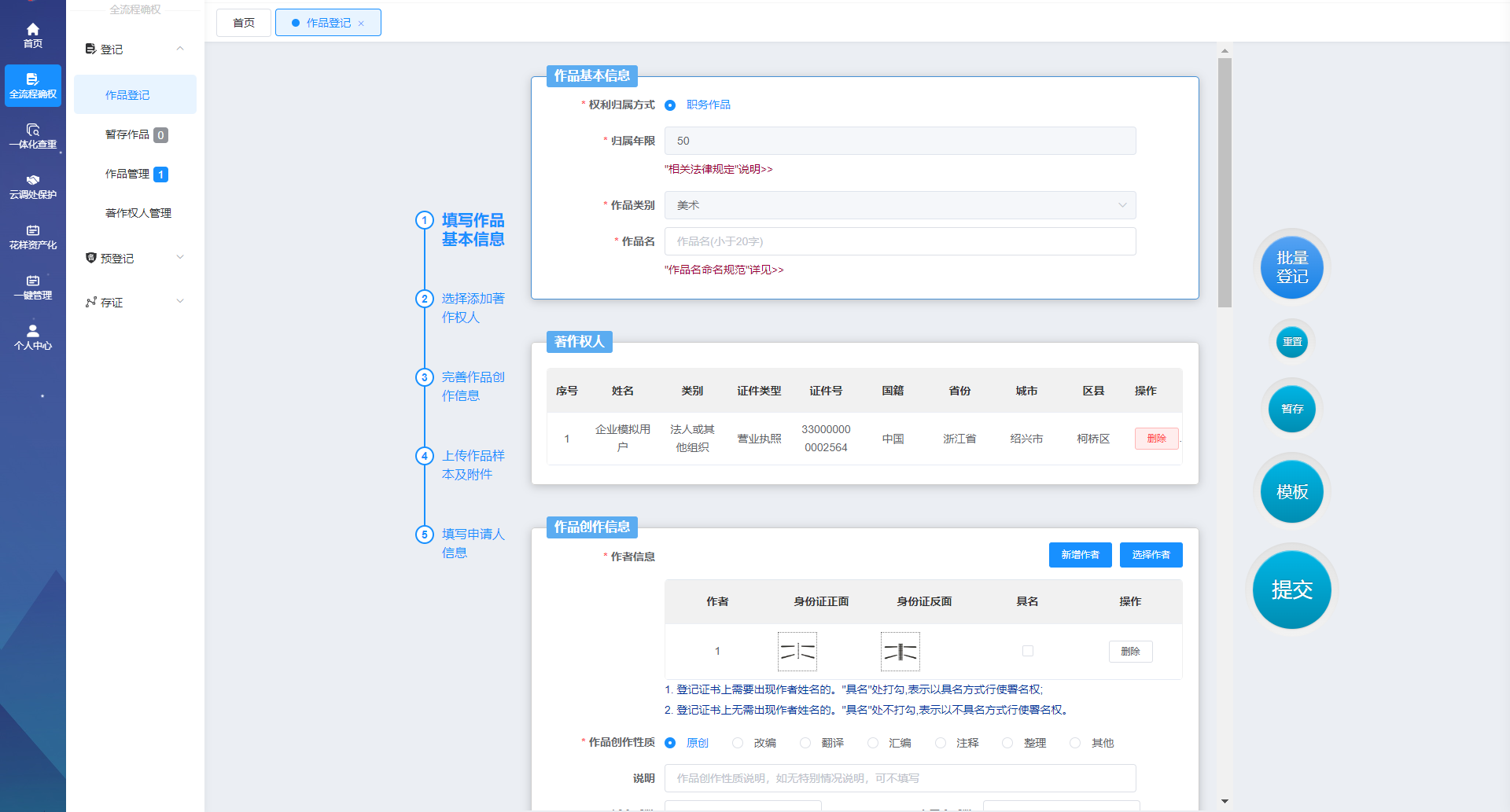 查看著作权人步骤一：点击主菜单中的“账号管理”，再点击一级子菜单中的“著作权人管理”进入著作权人管理界面，查看著作权人详细信息，如图4.2.2所示：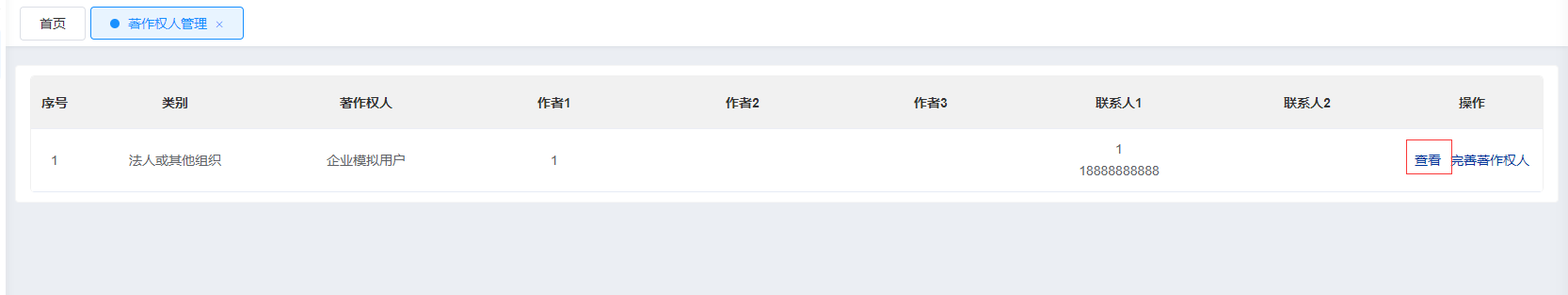 图4.2.2查询著作权人方法界面暂存作品步骤一：点击二级子菜单中的“作品登记”进入作品登记界面，如图4.2.3所示：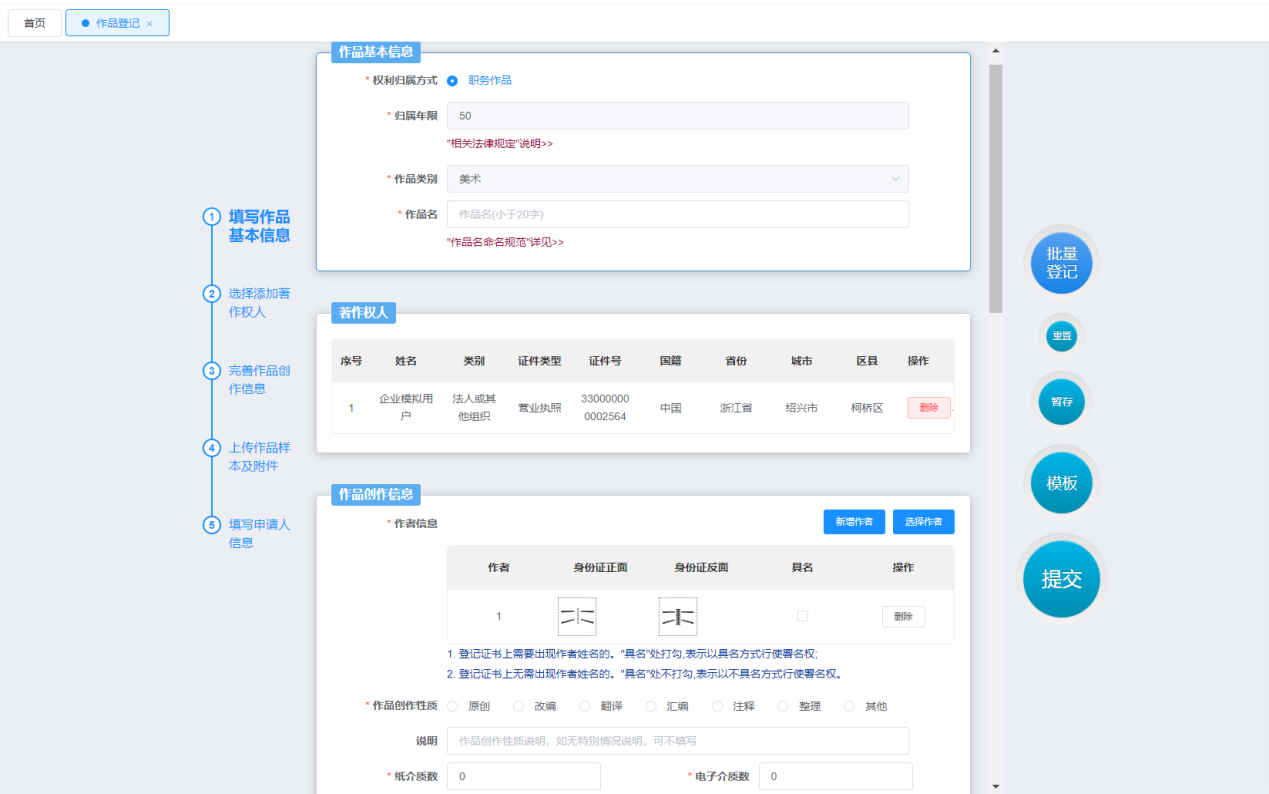 图4.2.3暂存作品步骤一界面步骤二：填写好作品名及其他信息，点击“暂存”按钮即可将当前作品暂存，如图4.2.4所示：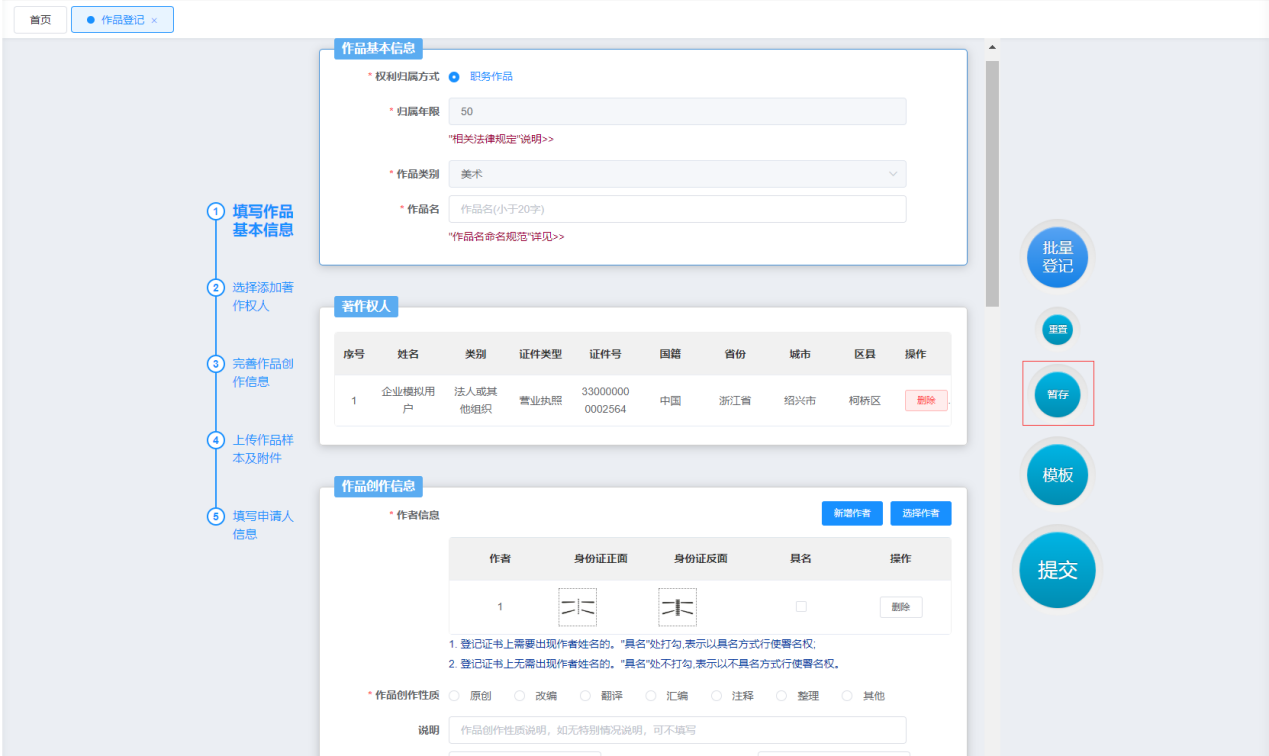 图4.2.4暂存作品步骤二界面管理暂存作品步骤一：点击二级子菜单中的“暂存作品”进入暂存作品界面，如图4.2.5所示：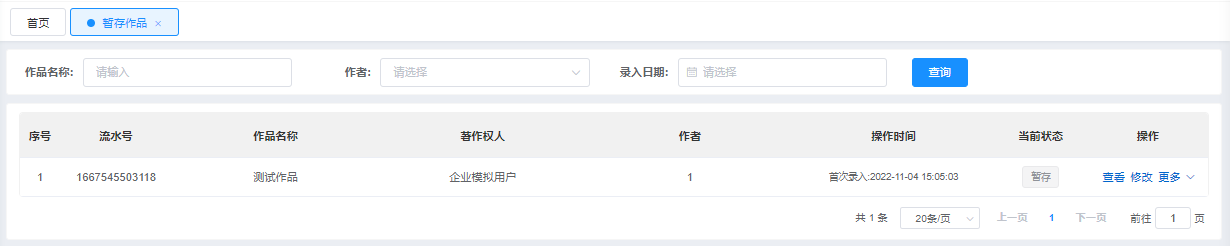 图4.2.5管理暂存作品步骤一界面步骤二：点击“查看”按钮可查看相应暂存作品详细信息，如图4.2.6所示：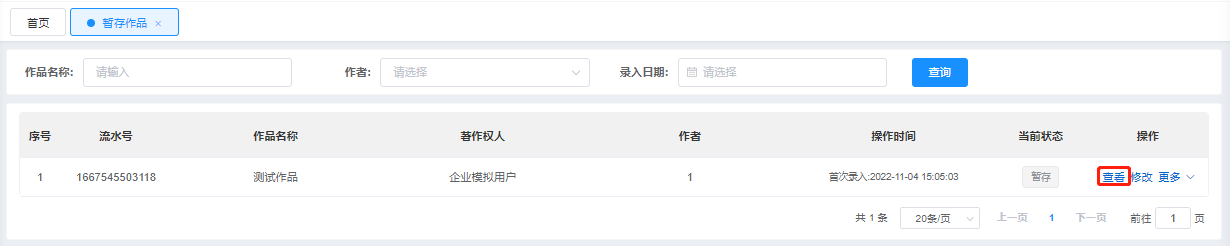 图4.2.6管理暂存作品步骤二界面步骤三：点击“修改”按钮进入修改暂存作品界面，可修改相应暂存作品信息，点击“暂存”按钮可继续暂存作品，点击“提交”按钮可登记作品，如图4.2.7所示：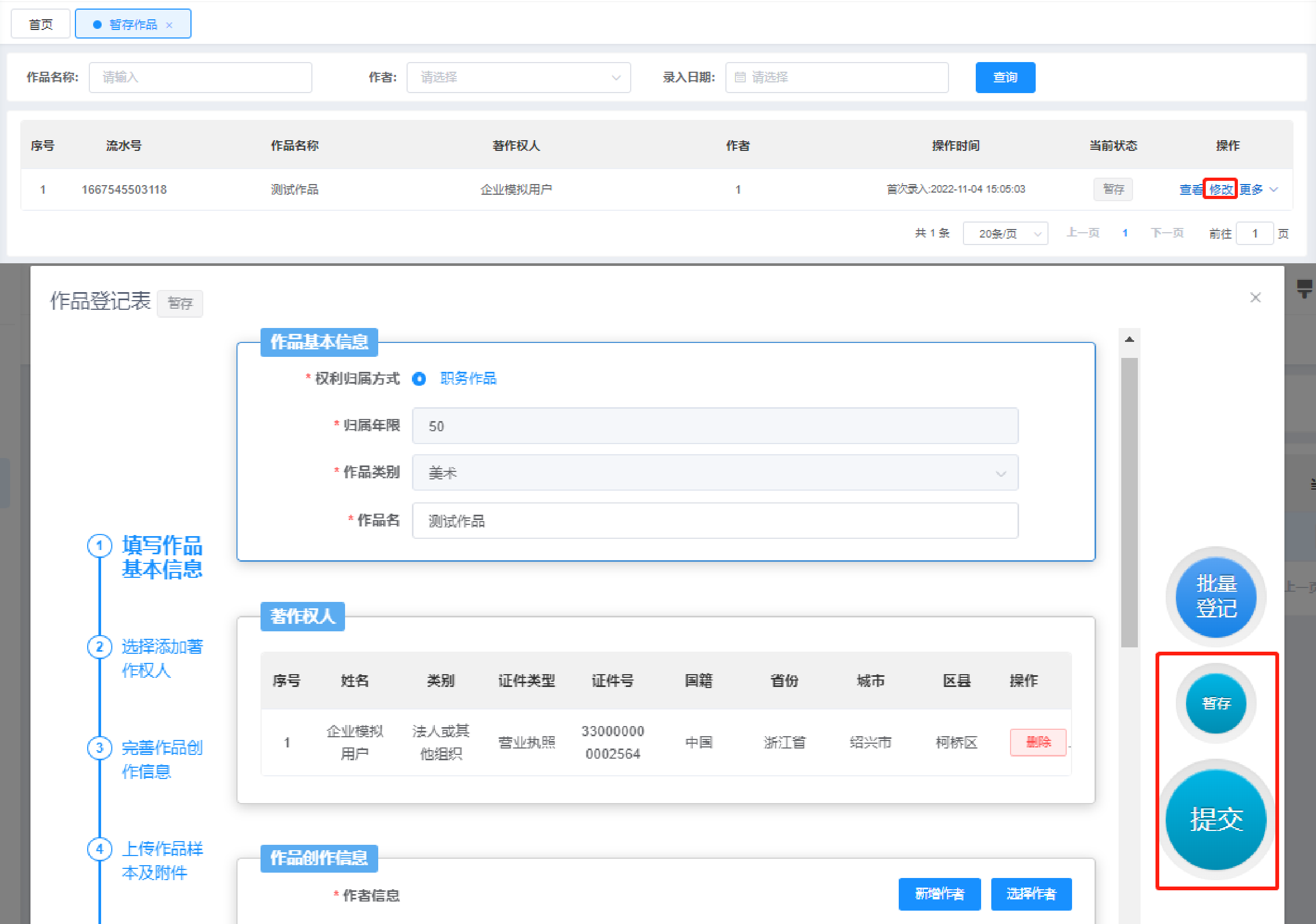 图4.2.7管理暂存作品步骤三界面步骤四：点击“更多”按钮，在下拉选择框中选择“删除”，即可删除相应暂存作品，如图4.2.8所示：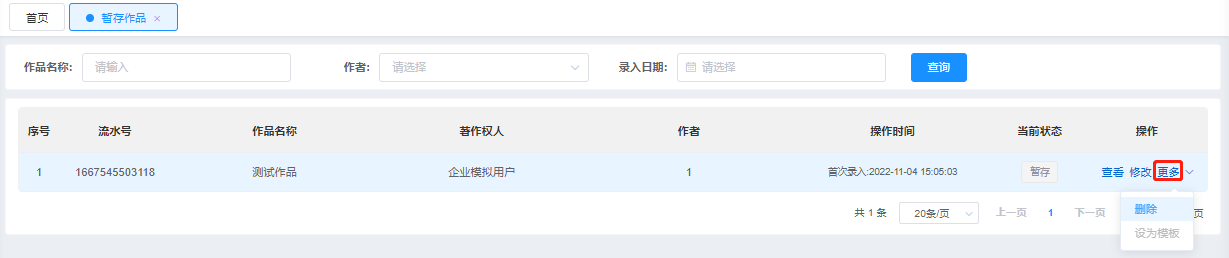 图4.2.8管理暂存作品步骤四界面步骤五：在下拉列表框中选择或在文本框中输入要查询的暂存作品信息，点击“查询”按钮，即可查到相应的暂存作品，如图4.2.9所示：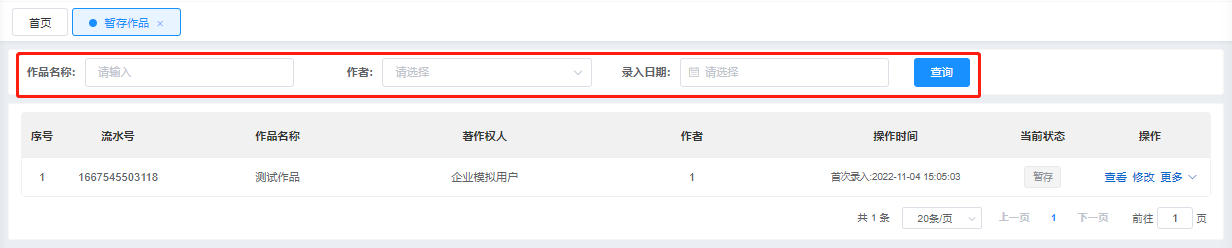 图4.2.9管理暂存作品步骤五界面直接登记作品步骤一：点击二级子菜单中的“作品登记”进入作品登记界面，如图4.2.10示：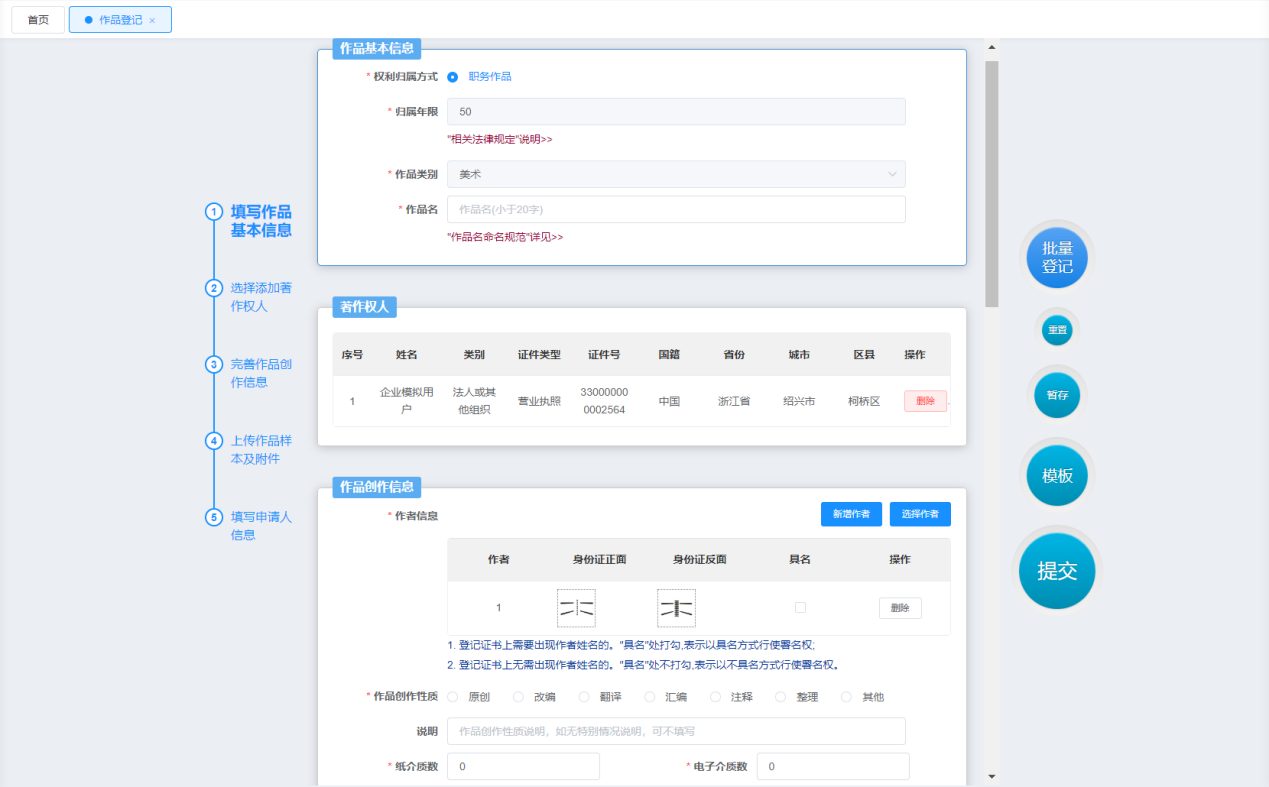 图4.2.10直接登记作品步骤一界面步骤二：根据左侧导航条的提示依次填写好作品信息，如果需要重新填写作品信息可点击“重置”按钮，填写好后点击“提交”按钮，如图4.2.11示：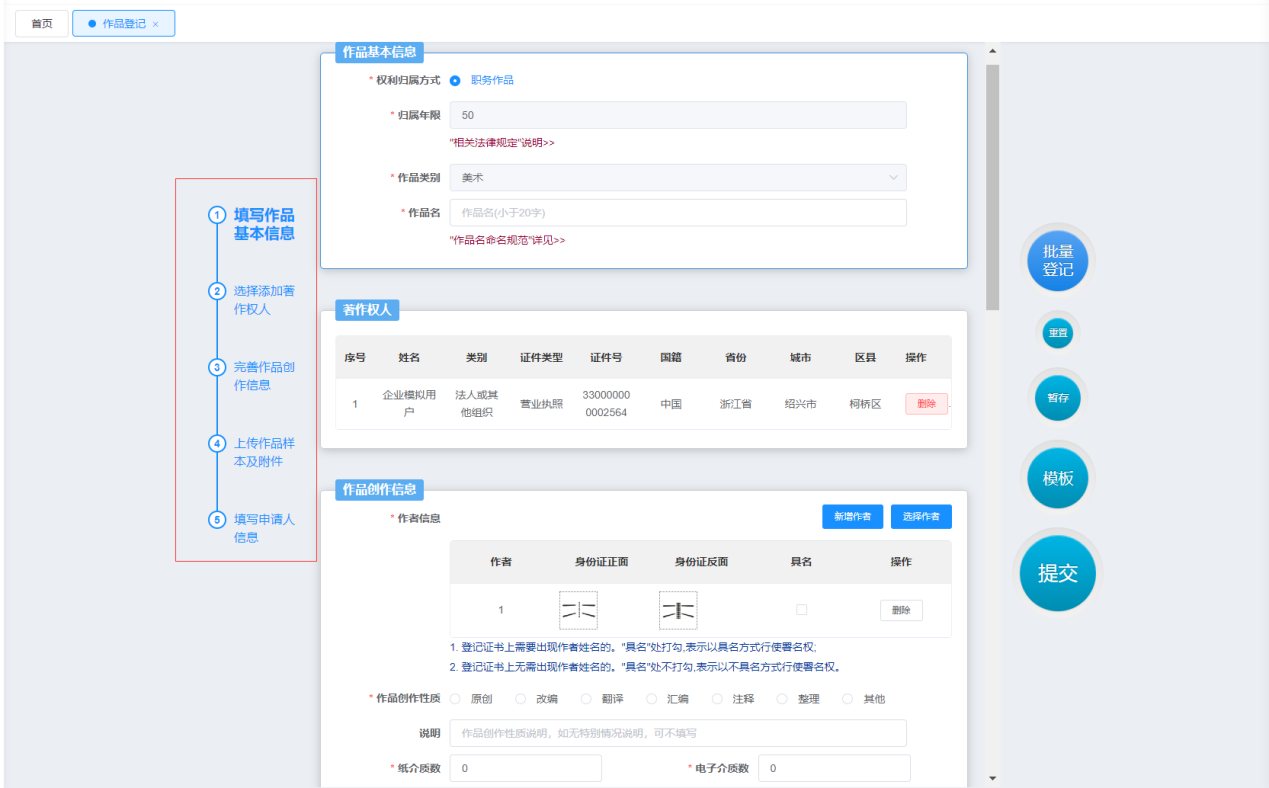 图4.2.11登记作品步骤二界面步骤三：点击“确认缴费”按钮进行缴费，如图4.2.12所示：图4.2.12登记作品步骤三界面管理已登记作品步骤一：点击二级子菜单中的“作品管理”进入作品管理界面，如图4.2.12示：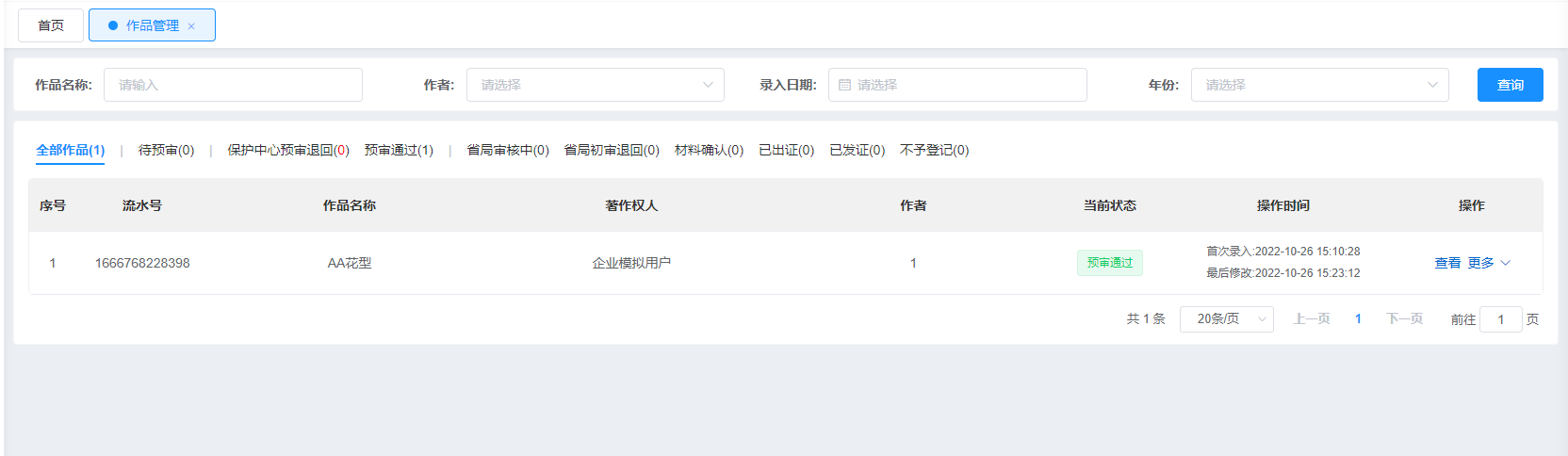 图4.2.12管理已登记作品步骤一界面步骤二：点击“查看”按钮可查看相应已登记作品详细信息，如图4.2.13所示：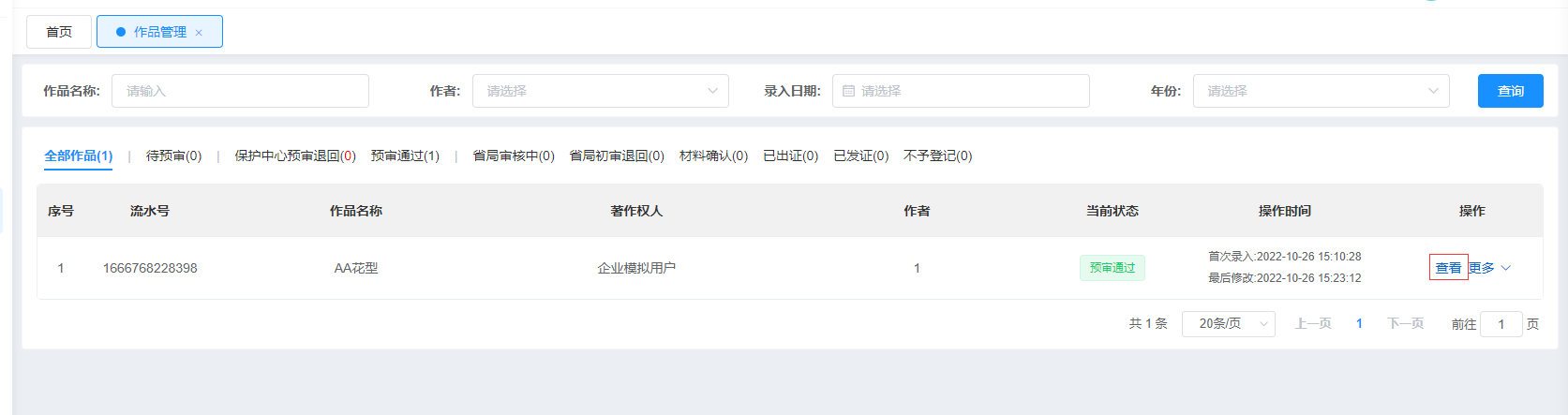 图4.2.13管理已登记作品步骤二界面步骤三：点击“更多”按钮，在下拉选择框中选择“设为模板”，可将相应作品信息设置为模板，如图4.2.14示：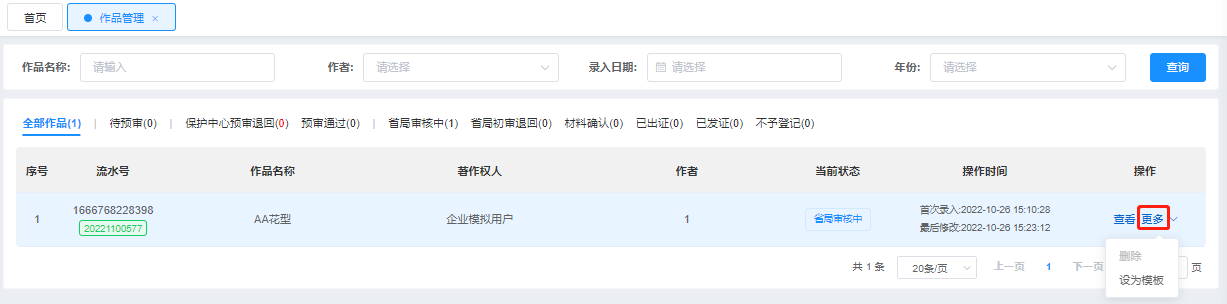 图4.2.14管理已登记作品步骤三界面步骤四：点击顶部状态栏中的不同状态，可查看相应状态的已登记作品，在操作列对其进行不同操作，如图4.2.15所示：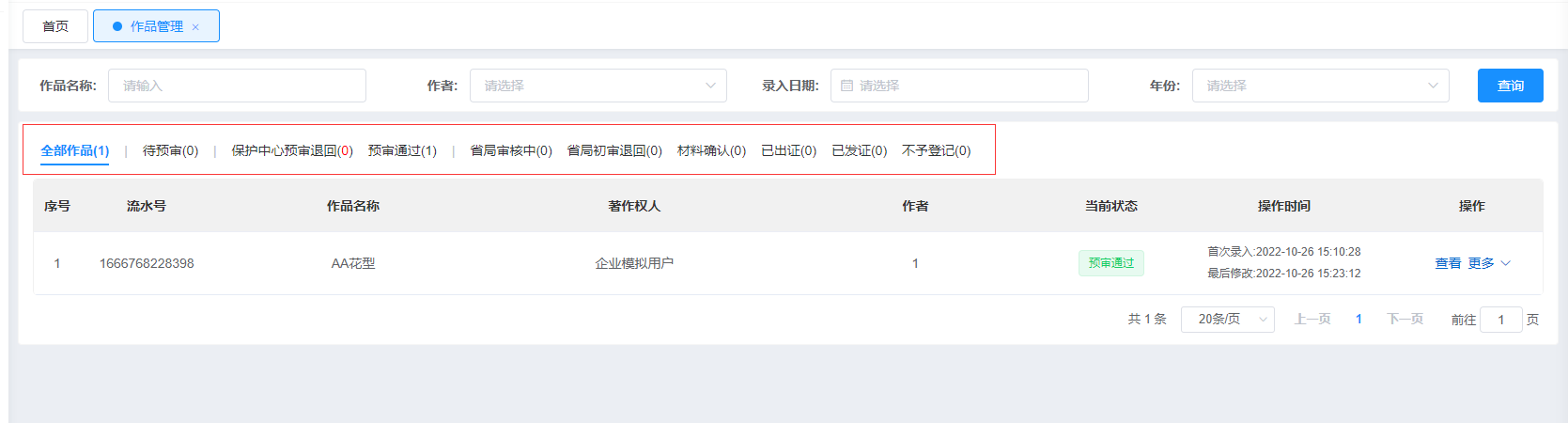 图4.2.15管理已登记作品步骤四界面步骤五：在下拉列表框中选择或在文本框中输入要查询的已登记作品信息，点击“查询”按钮，即可查到相应的已登记作品，点击箭头可获取更多查询条件，如图4.2.16所示：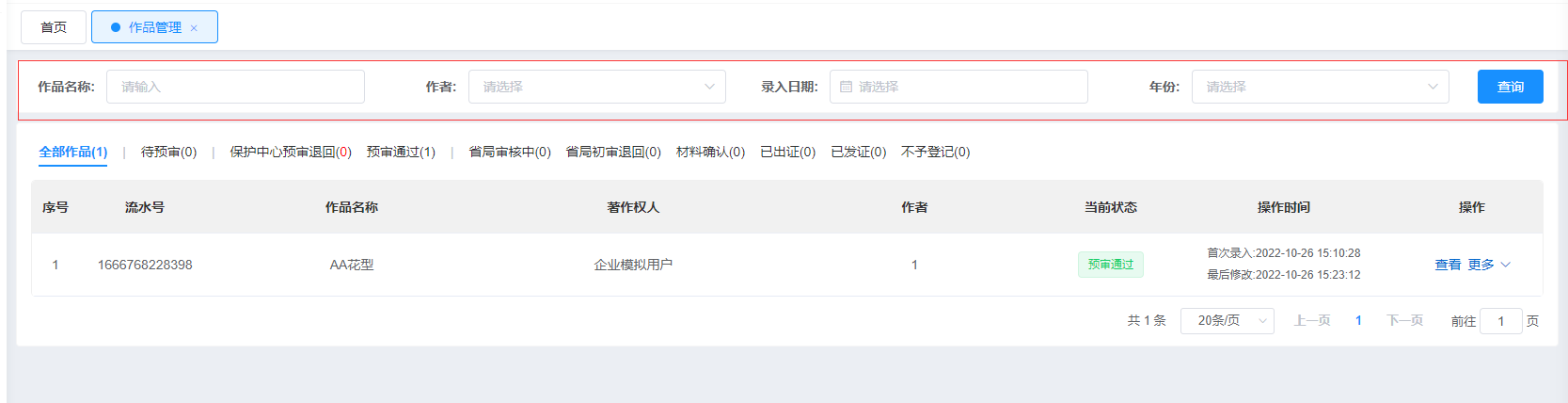 图4.2.16管理已登记作品步骤五界面使用模板登记作品步骤一：点击二级子菜单中的“作品登记”进入作品登记界面，点击“模板”按钮进入模板选择界面，如图4.2.17所示：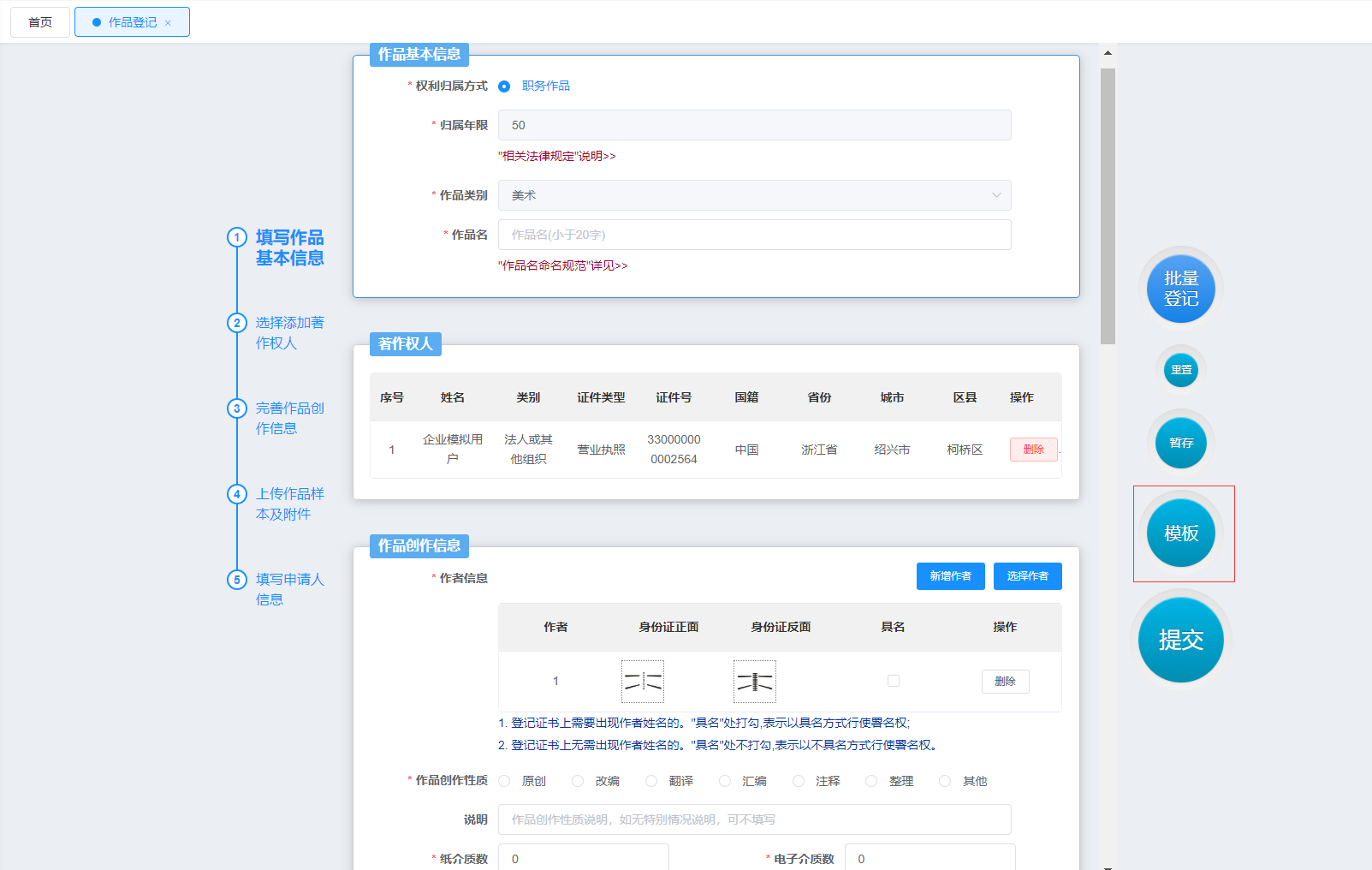 图4.2.17使用模板登记作品步骤一界面步骤二：在文本框中输入要搜索的著作权人名称关键字，可查询到相应的著作权人的模板，如图4.2.18所示：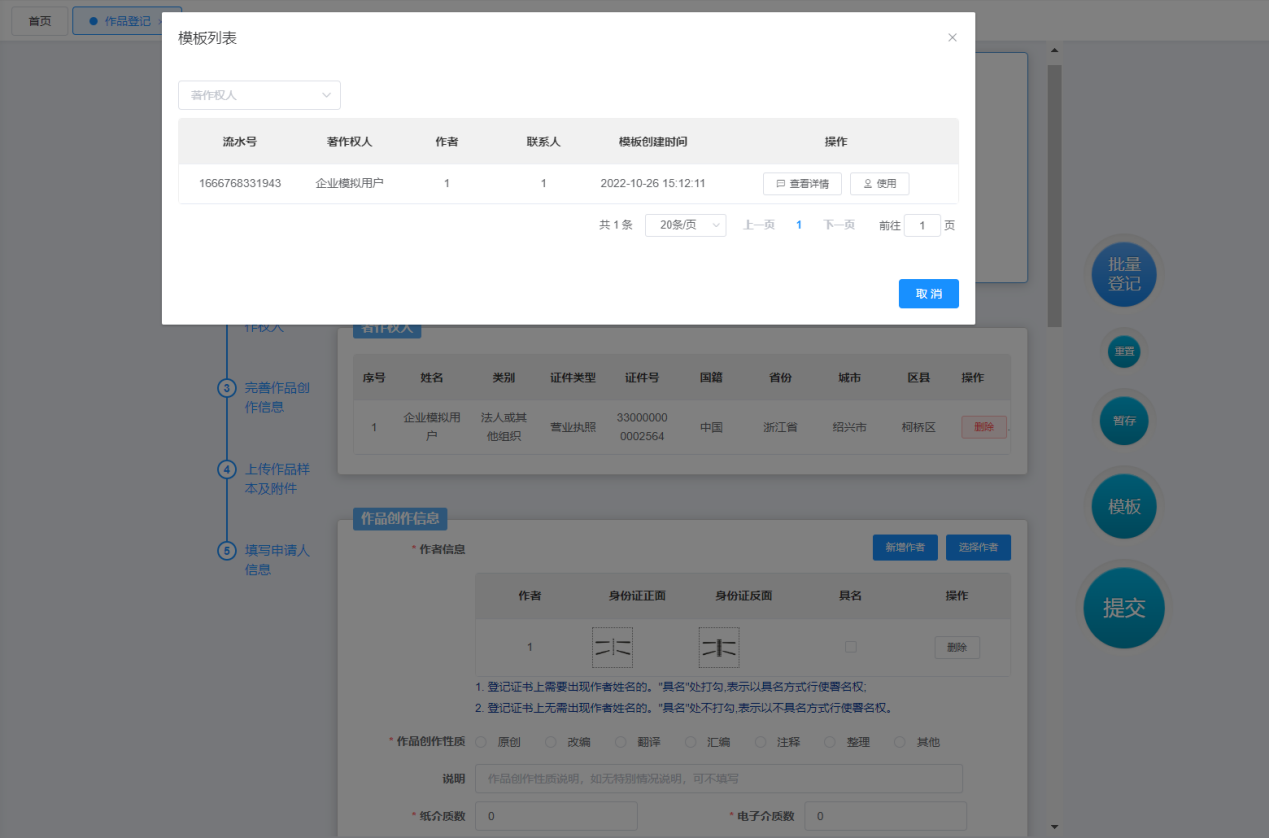 图4.2.18使用模板登记作品步骤二界面步骤三：点击“查看详情”按钮，可查看相应的模板信息，如图4.2.19所示：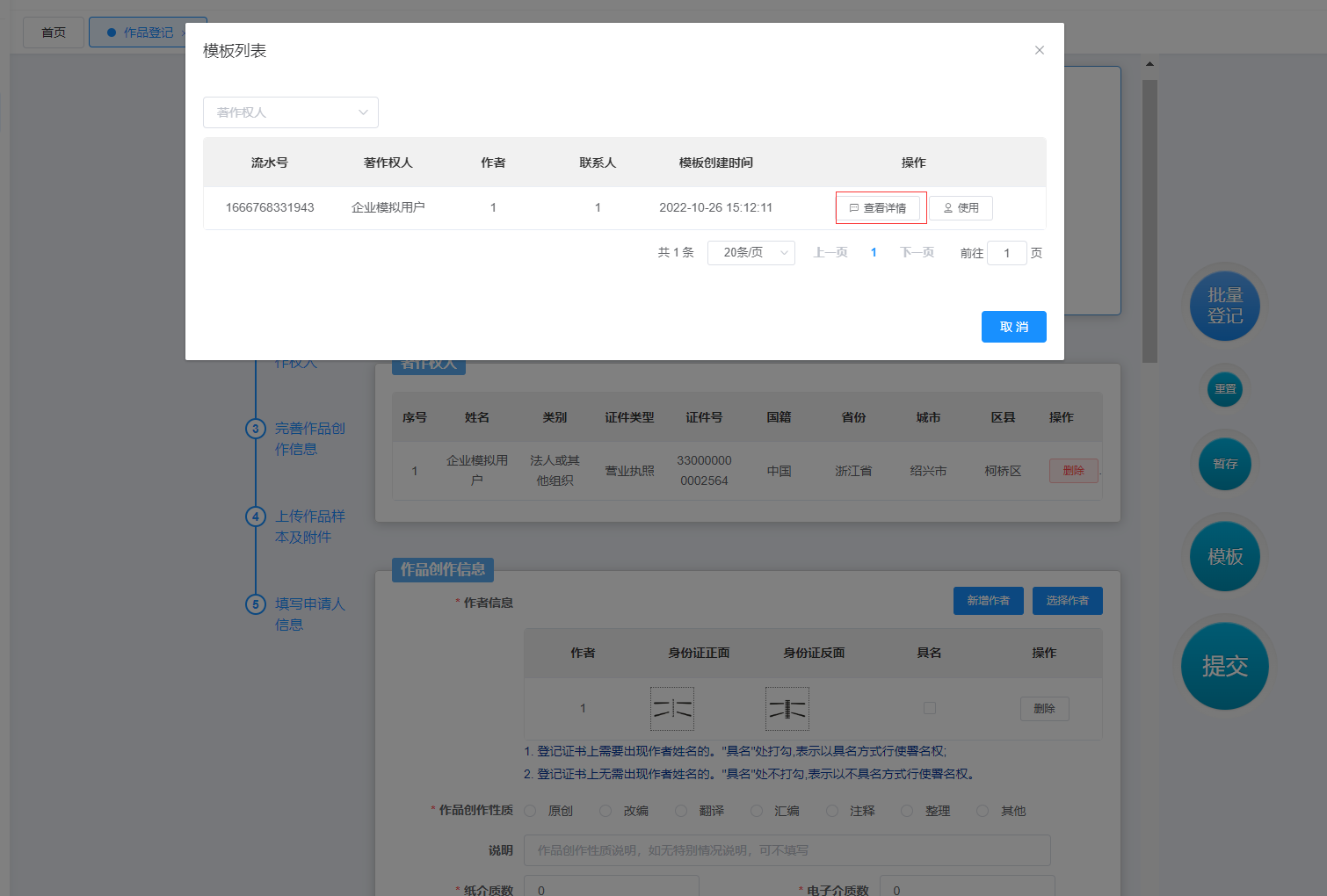 图4.2.19使用模板登记作品步骤三界面步骤四：点击“使用”按钮，选择使用相应的模板，如图4.2.20所示：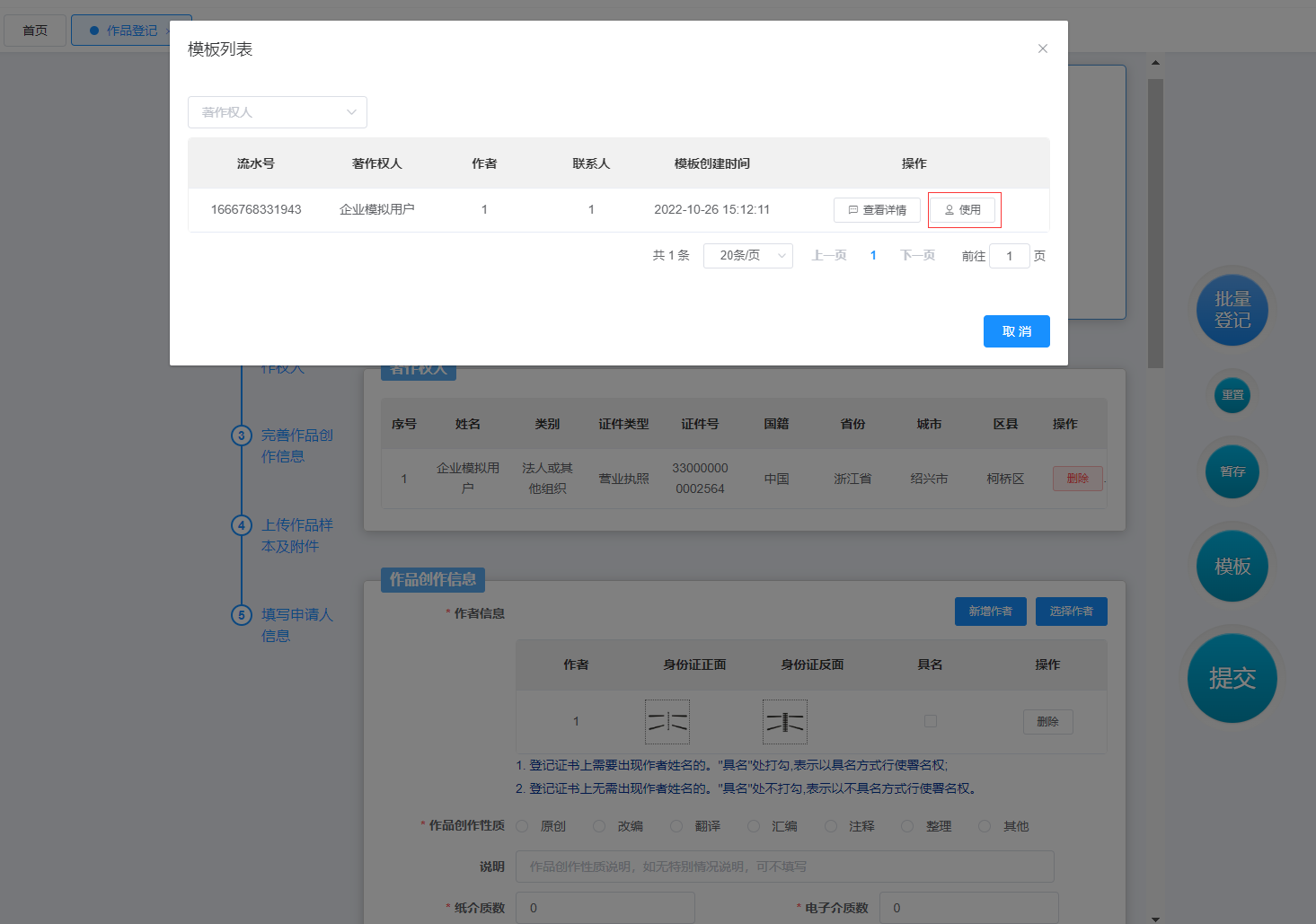 图4.2.20使用模板登记作品步骤四界面步骤五：在待补充信息界面中填写好剩余的作品信息，点击“确定”按钮，如图4.2.21所示：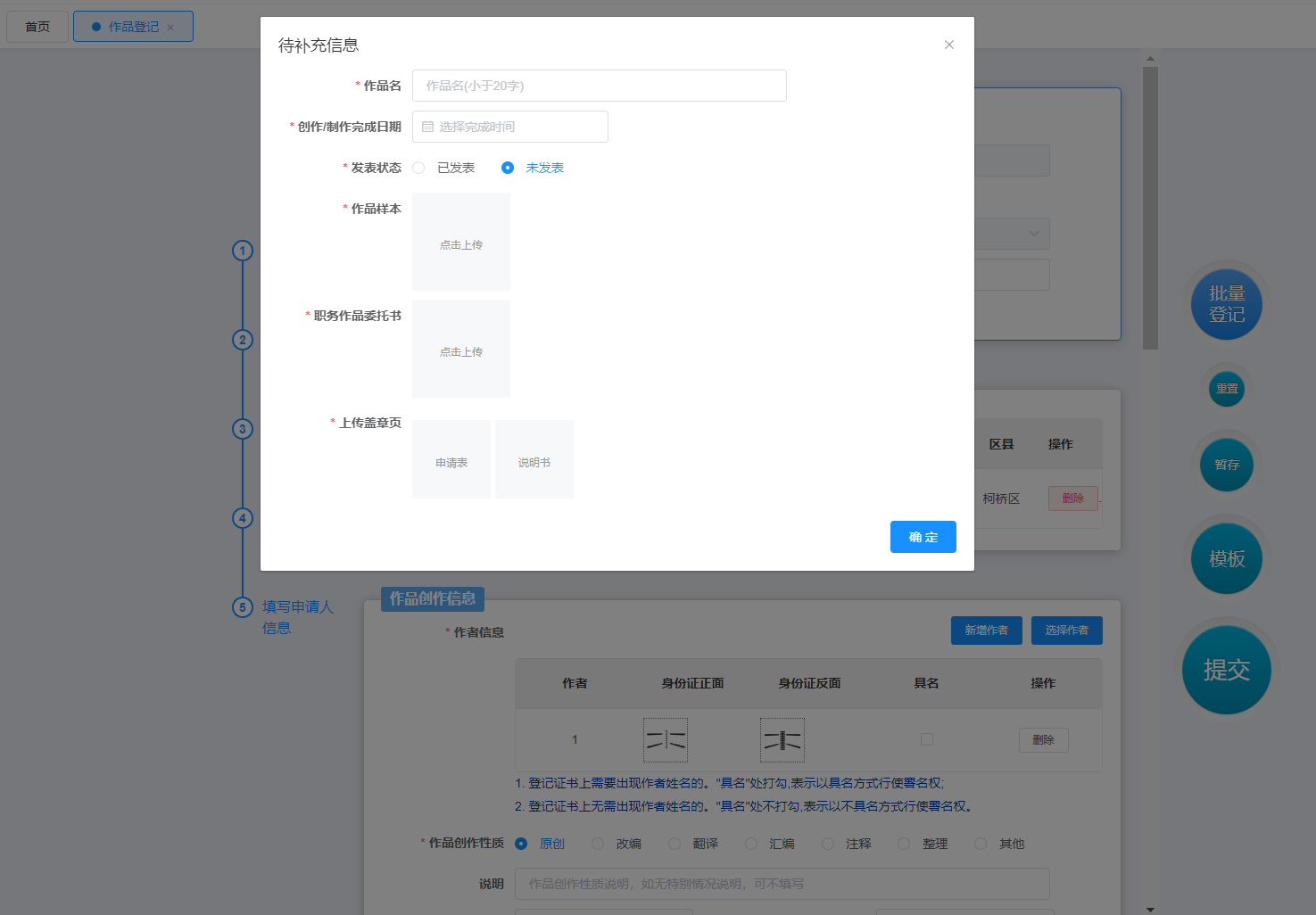 图4.2.21使用模板登记作品步骤五界面步骤六：所有信息填写好后，点击“提交”按钮，如图4.2.22所示：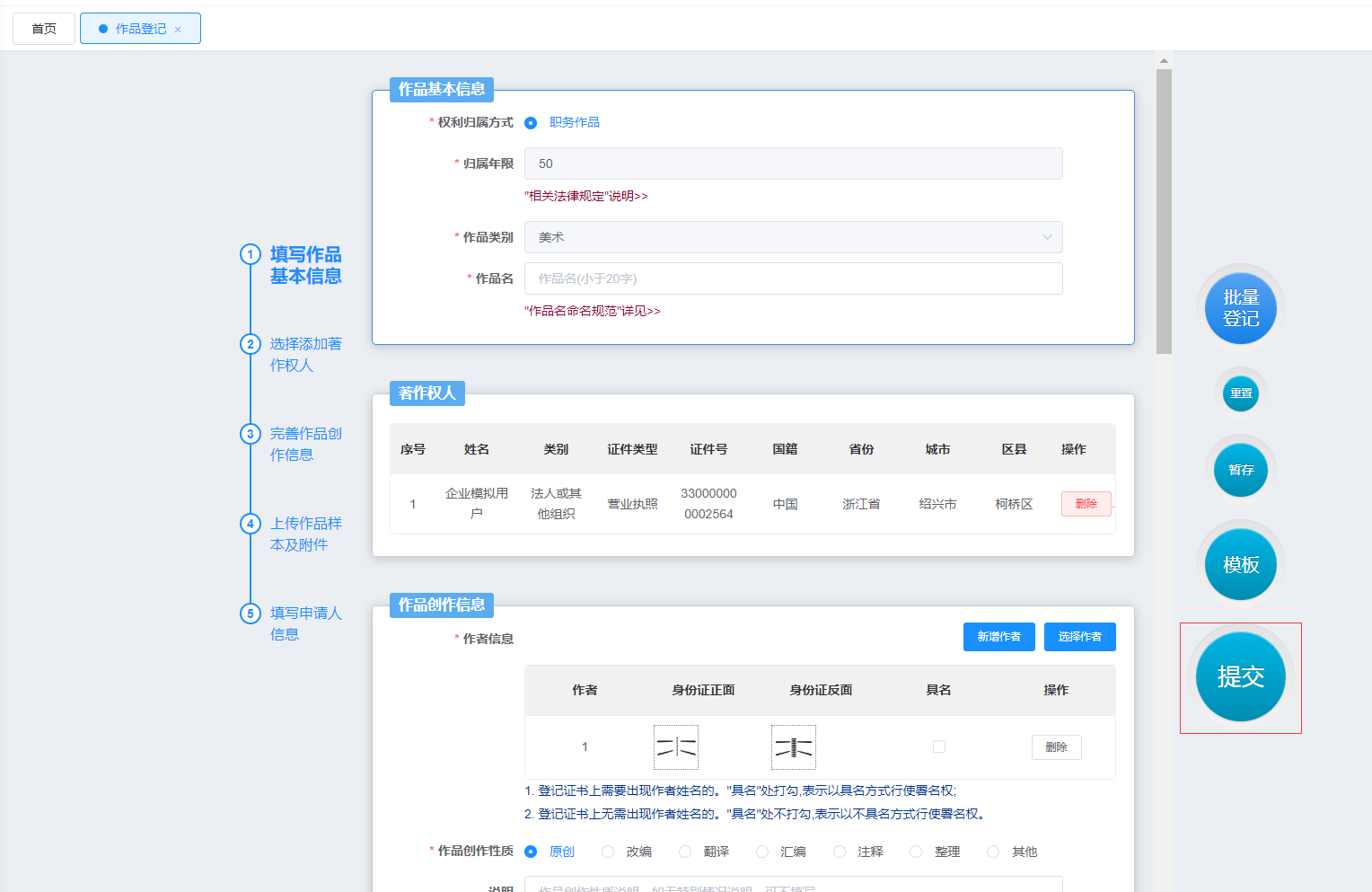 图4.2.22使用模板登记作品步骤六界面步骤七：点击“确认缴费”按钮进行缴费，如图4.3.23所示：图4.2.23使用模板登记作品步骤七界面AI查重模块用户点击主菜单中的“一体化查重”，再点击一级子菜单中的“AI查重”进入版权登记的相关界面，用户可进行AI查重申请和申请管理，如图4.7.1所示：图4.7.1企业用户端AI查重相关界面手机端申请AI查重步骤一：点击二级子菜单中的“我要查重”进入查重申请界面，点击顶部导航栏中的“手机扫码申请方式”进入手机端申请AI查重界面，如图4.7.2所示：图4.7.2手机端申请AI查重步骤一界面步骤二：使用手机进行扫码，填写好查重信息，点击“提交”按钮，如图4.7.3所示：图4.7.3手机端申请AI查重步骤二界面电脑端申请AI查重步骤一：点击二级子菜单中的“我要查重”进入查重申请界面，点击顶部导航栏中的“传统PC申请方式”进入电脑端申请AI查重界面，如图4.7.4所示：图4.7.4电脑端申请AI查重步骤一界面步骤二：在文件上传框中上传作品，点击“提交”按钮，如图4.7.5所示：图4.7.5电脑端申请AI查重步骤二界面我的查重管理步骤一：点击二级子菜单中的“我的查重”进入我的查重列表界面，如图4.7.6所示：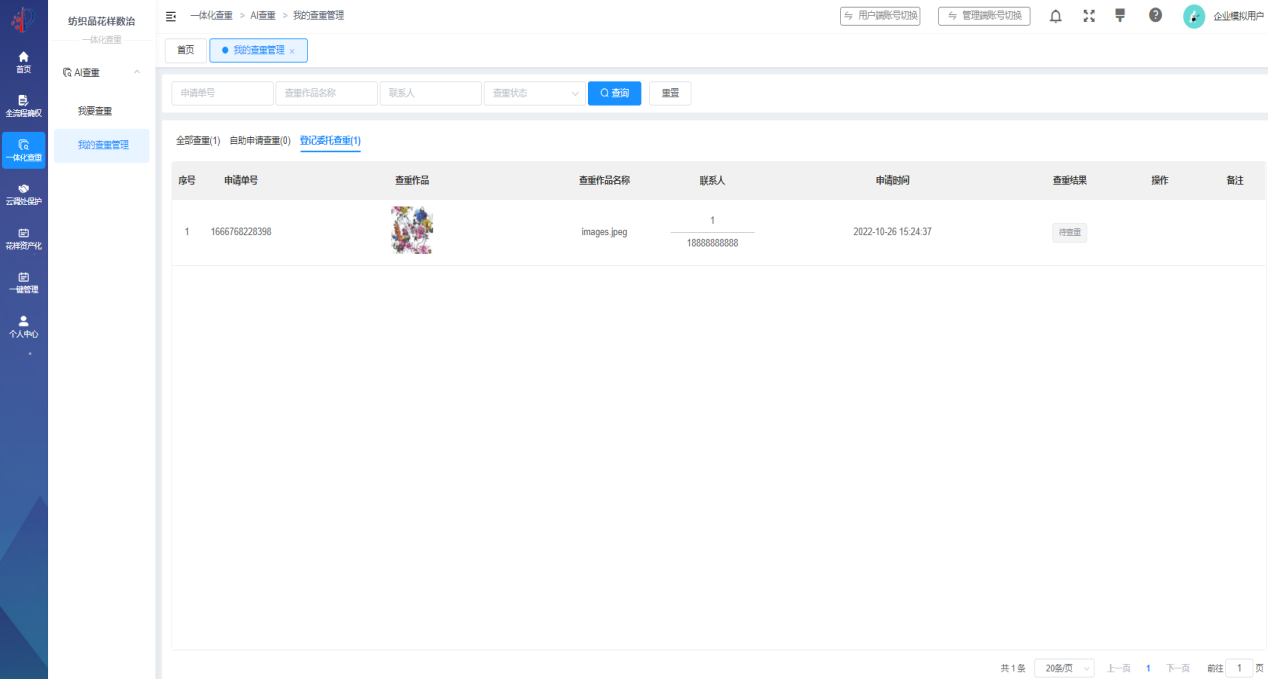 图4.7.6我的查重管理步骤一界面步骤二：点击顶部状态栏中的不同状态，可查看相应状态的查重申请，如图4.7.7所示：图4.7.7管理AI查重申请步骤二界面步骤三：在下拉列表框中选择或在文本框中输入要查询的查重申请信息，点击“查询”按钮，即可查到相应的查重申请，如图4.7.8所示：图4.7.8管理AI查重申请步骤三界面大类功能名称功能说明全流程确权版权登记用户端可进行线上登记申请版权及各类数据管理一体化查重AI查重用户端可申请AI查重申请